Общество с ограниченной ответственностью "Автошкола " Аврора"Согласовано                                                                                                УтвержденаНачальник УГИБДД УМВД России                                Генеральный  директорпо Липецкой области                                                   ООО "Автошкола "Аврора"полковник полиции                                                                            А. В. Панасович                                                       А. А. Дацкевич"         "                        2022г.                                           "         "                        2022г.   ПРОГРАММАПРОФЕССИОНАЛЬНОЙ ПЕРЕПОДГОТОВКИ ВОДИТЕЛЕЙ ТРАНСПОРТНЫХ СРЕДСТВС КАТЕГОРИИ "С" НА КАТЕГОРИЮ "D"                                                                                    г. Липецк 2022 г.Программапереподготовки водителей транспортных средствс категории «С» на категорию «D»І. Пояснительная запискаПрограмма профессиональной переподготовки водителей транспортных средств с категории «С» на категорию «D» (далее — Программа) разработана в соответствии с требованиями Федерального закона от 10 декабря 1995 г. № 196-ФЗ «О безопасности дорожного движения» (Собрание законодательства Российской Федерации, 1995, № 50, ст. 4873; 2021,№ 49, ст. 8153) (далее — Федеральный закон N 196-ФЗ), пунктом 3 части 3 статьи 12 Федерального закона от 29 декабря 2012 г. № 273-ФЗ «Об образование в Российской Федерации» (Собрание законодательства Российской Федерации, 2012, № 53, ст. 7598) (далее —Федеральный закон об образовании), пунктом 2 Правил разработки примерных программ профессионального обучения водителей транспортных средств соответствующих категорий и подкатегорий, утвержденных постановлением Правительства Российской Федерации от 1 ноября 2013 г. №  980 (Собраниеиздательства.  Российской  Федерации,  2013,  №  45.  ст.  5816;  2018,№	52,	ст.	8305),деятельности	поПорядком	организации	и	осуществления	образовательнойосновным	программам	профессионального	обучения,утвержденным приказом Министерства просвещения Российской Федерации от 26 августа 2020 r.Ne 438 (зарегистрирован Министерством юстиции Российской Федерации 11 сентября 2020 г., регистрационный № 59784), профессиональными и квалификационными требованиями, предъявляемыми при осуществлении перевозок к работникам юридических лиц и индивидуальных предпринимателей, указанными в абзаце первого пункта 2 статьи 20 Федерального закона «О безопасности дорожного движения», утвержденными приказом Министерстватранспорта2Российской Федерации от 31 июля 2020 г. №	282 (зарегистрированМинистерством	юстиции	Российской	Федерации	23	ноября	2020	г., регистрационный № 61070).Содержание Программы представлено пояснительной запиской, учебным, планом,	рабочими	программами	учебныхпредметов, условиями освоенияпланируемыми результатами освоения Программы, реализации Программы, системой оценки результатов   программы,  учебно-методическими  материалами,обеспечивающими реализацию Программы.Учебный план содержит перечень учебных предметов специального и профессионального циклов с указанием времени, отводимого на освоение учебных предметов, включая время, отводимое на теоретические и практические занятия.Специальный цикл включает учебные предметы:«Устройство и техническое обслуживание транспортных средств категории«D» как объектов управления»;«Основы управления транспортными средствами категории «D»;Вождение транспортных средств категории «D» (с механической трансмиссией/с автоматической трансмиссией)».Профессиональный цикл включает учебные предметы:«Организация и выполнение пассажирских перевозок автомобильным транспортом».Рабочие программы учебных предметов раскрывают рекомендуемую последовательность изучения разделов и тем, а также распределение учебных часов по разделам и темам.Последовательность изучения разделов и тем учебных предметов определяется образовательной программой профессиональной переподготовки водителей транспортных средств с категории «С» на категорию «D», разработанной и утвержденной организацией, осуществляющей образовательную деятельность, в соответствии с частями 3 и 5 статьи 12 Федерального закона об образовании(Собрание законодательства Российской Федерации, 2012, No 53, ст. 7598, 2021, № 1, ст. 56), согласованной с Государственной инспекцией безопасности дорожного движения  Министерства  внутренних  дел  Российской  Федерации  согласноподпункту	«в»	пункта	5	Положения	о	лицензировании	образовательнойдеятельности, утвержденного постановлением Правительства Российской Федерацииот 18 сентября 2020 г. № 1490 (Собрание законодательства Российской Федерации, 2020, № 39, ст. 6067) (далее — образовательная программа).Условия реализации Программы составляют материально— техническую базу организации, осуществляющей образовательную деятельность, и содержат организационно-педагогические, кадровые, информационно-методические и материально-технические требования. Учебно-методические материалы обеспечивают реализацию Программы.Программа	предусматривает	достаточный	для	формирования,закрепления и развития практических навыков и компетенций объем практики.Программа может быть использована для разработки рабочейпрограммы	для	профессиональной	подготовки	лиц	с	ограниченнымивозможностями здоровья при соблюдении условий, без которых невозможно илизатруднительно	освоение	образовательных	программ	обучающимися	сограниченными возможностями здоровья.Учебный планТаблица 1Рабочие программы учебных предметовСпециальный цикл Программы.Учебный	предмет	«Устройство	и	техническое	обслуживание транспортных средств категории «D» как объектов управления».Распределение учебных часов по разделам и темамТаблица 2Устройство транспортных средств.Общее устройство транспортных средств категории «D»: назначение и общееустройство транспортных средств категории взаимодействие	основных	агрегатов,	узлов,«D»; назначение, расположение	и механизмов	и	систем;	краткиетехнические характеристики транспортных средств категории «D»; классификация транспортных средств по типу двигателя, общей компоновке и типу кузова; особенности устройства и эксплуатации электромобилей.Кузов автобуса, рабочее место водителя, системы пассивной безопасности:общее устройство кузова; основные типы кузовов; компоненты кузова, шумоизоляция, остекление, люки, противосолнечные козырьки, замки дверей, стеклоподъемники, сцепное устройство; системы обеспечения комфортных условийдля водителя и пассажиров; системы очистки и обогрева стекол; очистители иомыватели фар головного света; системы регулировки и обогрева зеркал заднего вида; низкозамерзающие жидкости, применяемые в системе стеклоомывателей; рабочее место водителя, назначение и расположение органов управления, контрольно-измерительных приборов, индикаторов, звуковых сигнализаторов и сигнальных ламп; порядок работы с бортовым компьютером, навигационной системой  и  устройством  вызова  экстренных  оперативных  служб;  системырегулировки	взаимного	положения	сиденья	и	органов	управления;	системыпассивной	безопасности;	ремни	безопасности:	назначение,	разновидности	ипринцип работы; подголовники (назначение и основные виды); система подушекбезопасности; конструктивные элементы кузова; снижающие тяжесть последствий дорожно-транспортных происшествий; защита пешеходов; электронное управление системами пассивной безопасности; неисправности элементов кузова и систем пассивной  безопасности,  при  наличии  которых  запрещается  эксплуатациятранспортного средства.Общее устройство и работа двигателя: разновидности двигателей, применяемых в автомобилестроении; двигатели внутреннего сгорания; электродвигатели; комбинированные двигательные установки; назначение, устройство и принцип работы двигателя внутреннего сгорания; назначение, устройство, принцип работы и основные неисправности кривошипно-шатунного механизма; назначение, устройство, принцип работы и основные неисправности механизма газораспределения; назначение, устройство, принцип работы и основные неисправности системы охлаждения; тепловой режим двигателя и контроль температуры охлаждающей жидкости; виды охлаждающих жидкостей, их состав и эксплуатационные свойства; ограничения по смешиванию различных типов охлаждающих жидкостей; назначение и принцип работы предпускового подогревателя; назначение, устройство, принцип работы и основные неисправности системы смазки двигателя; контроль давления масла; классификация, основныесвойства и правила применения моторных масел; ограничения по смешиваниюразличных типов масел; назначение, устройство, принцип работы и основные неисправности систем питания двигателей различного типа (бензинового, дизельного, работающего на газе); виды и сорта автомобильного топлива; понятие об октановом и цетановом числе; зимние и летние сорта дизельного топлива; электронная система управления двигателем; неисправности двигателя, при наличии которых запрещается эксплуатация транспортного средства.Общее устройство трансмиссии: схемы трансмиссии транспортных средств категории «D» с различными приводами; назначение сцепления; общее устройство и принцип работы однодискового сцепления; общее устройство и принцип работы двухдискового сцепления; общее устройство и принцип работы гидравлического и механического приводов сцепления; устройство пневмогидравлического усилителя привода сцепления; основные неисправности сцепления, их признаки и причины; правила эксплуатации сцепления, обеспечивающие его длительную и надежную работу; назначение, общее устройство и принцип работы коробки переключенияПриложение N•. 22 — 05передач; понятие о передаточном числе и крутящем моменте; схемы управления механическими коробками переключения передач; основные неисправности механической коробки переключения передач, их признаки и причины; автоматизированные (роботизированные) коробки переключения передач; гидромеханические и бесступенчатые автоматические коробки переключения передач; признаки неисправностей автоматической и автоматизированной (роботизированной) коробки переключения передач; особенности эксплуатации автобусов с автоматической и автоматизированной (роботизированной) коробками передач; назначение и общее устройство раздаточной коробки; назначение, устройство и работа коробки отбора мощности; устройство механизмов включения раздаточной коробки и коробки отбора мощности; назначение, устройство и работа главной передачи, дифференциала, карданной передачи и приводов управляемыхколес; маркировка и правила применения трансмиссионных масел и пластичных смазок.Назначение и состав ходовой части: назначение и общее устройство ходовойчасти транспортного средства; основные элементы рамы; тягово-сцепное устройство; назначение, общее устройство и принцип работы передней и задней подвесок; назначение и работа амортизаторов; неисправности подвесок, влияющие на безопасность движения автобуса; конструкции автомобильных шин, их устройство и маркировка; летние и зимние автомобильные шины; нормы давления воздуха в шинах; система регулирования давления воздуха в шинах; условия эксплуатации, обеспечивающие надежность автомобильных шин; виды и маркировка дисков колес; крепление колес; влияние углов установки колес на безопасность движения автомобиля и интенсивность износа автомобильных шин; неисправности ходовой части, при наличии которых запрещается эксплуатация транспортного средства.Общее устройство и принцип работы тормозных систем: рабочая и стояночная тормозные системы, их назначение, общее устройство и принцип работы; назначение и общее устройство запасной тормозной  системы; назначение,устройство и работа элементов вспомогательной тормозной системы; общее устройство тормозной системы с пневматическим приводом; работа тормозного крана и тормозных механизмов; контроль давления воздуха в пневматическом приводе; общее устройство тормозной системы с пневмогидравлическим приводом; работа пневмоусилителя и тормозных механизмов; тормозные жидкости, их виды, состав и правила применения; ограничения по смешиванию различных типов тормозных жидкостей; неисправности тормозных систем, при наличии которых запрещается эксплуатация транспортного средства.Общее устройство и принцип работы системы рулевого управления: назначение систем рулевого управления, их разновидности и принципиальные схемы; требования, предъявляемые к рулевому управлению; общее устройство и принцип работы системы рулевого управления с гидравлическим усилителем; масло, применяемое в гидравлических усилителях рулевого управления; общее устройство и принцип работы системы рулевого управления с электрическим усилителем; система управления электрическим усилителем руля; устройство, работа и основные неисправности шарниров рулевых тяг; неисправности систем рулевого управления, при наличии которых запрещается эксплуатация транспортного средства.Электронные системы помощи водителю: системы, улучшающие курсовуюустойчивость и управляемость транспортного средства; система курсовой устойчивости и ее компоненты (антиблокировочная система тормозов (далее — АБС), антипробуксовочная система, система распределения тормозных усилий, система электронной блокировки дифференциала); дополнительные функции системы курсовой устойчивости; системы ассистенты водителя (ассистент движения на спуске, ассистент трогания на подъеме, динамический ассистент трогания, функция автоматического включения стояночного тормоза, функция просушивания тормозов, ассистент рулевой коррекции, адаптивный круиз-контроль, система сканирования пространства перед транспортным средством, ассистент движения по полосе, ассистент смены полосы движения, системы автоматическойпарковки, в том числе иные автоматизированные системы вождения.)Источники и потребители электрической энергии: аккумуляторные батареи, их назначение, общее устройство и маркировка; правила эксплуатации аккумуляторных батарей; состав электролита и меры безопасности при его приготовлении; назначение, общее устройство и принцип работы генератора; признаки неисправности генератора; назначение, общее устройство и принцип работы стартера; признаки неисправности стартера; назначение системы зажигания; разновидности систем зажигания, их электрические схемы; устройство и принципработы	приборов	бесконтактной	и	микропроцессорной	систем	зажигания;электронные системы управления микропроцессорной системой зажигания; общее устройство и принцип работы внешних световых приборов и звуковых сигналов; корректор направления света фар; система активного головного света; ассмстент дальнего света; неисправности электрооборудования, при наличии которых запрещается эксплуатация транспортного средства.Техническое обслуживание.Система технического обслуживания: сущность и общая характеристика системы технического обслуживания и ремонта транспортных средств; виды и периодичность технического обслуживания автобусов и прицепов; организации, осуществляющие техническое обслуживание транспортных средств; назначение и содержание сервисной книжки; контрольный осмотр и ежедневное техническое обслуживание автобуса и прицепа; технический осмотр транспортных средств, его назначение, периодичность и порядок проведения; организации, осуществляющие технический осмотр транспортных средств; подготовка транспортного средства к техническому осмотру; содержание диагностической карты.Меры безопасности и защиты окружающей природной среды при эксплуатации транспортного средства: меры безопасности при выполнении работ по ежедневному техническому обслуживанию автобуса; противопожарная безопасность на автозаправочных станциях; меры по защите окружающей природной среды при эксплуатации транспортного средства.Устранение неисправностей: проверка и доведение до нормы уровня масла в системе смазки двигателя; проверка и доведение до нормы уровня охлаждающей жидкости в системе охлаждения двигателя; проверка и доведение до нормы уровня жидкости в бачке стеклоомывателя; проверка и доведение до нормы уровнятормозной жидкости в гидроприводе сцепления и тормозной системы; проверкасостояния	аккумуляторной батареи; проверка и доведение до нормы давлениявоздуха	в шинах колес;	проверка	герметичности	гидравлического  тормозногопривода	визуальным	осмотром;	проверка	герметичности	пневматическоготормозного привода по манометру; проверка натяжения приводных ремней; снятиеи установка щетки стеклоочистителя; снятие и установка колеса; снятие и установкаприводного ремня; снятие и установка аккумуляторной батареи; снятие и установкаэлектроламп; снятие и установка плавкого предохранителя.Практическое занятие проводится на учебном транспортном средстве.Учебный предмет «Основы управления транспортными средствами категории «D».Распределение учебных часов по разделам и темамТаблица 3Приемы	управления	транспортным	средством:	рабочее	место	водителя;оптимальная рабочая поза водителя; регулировка положения сиденья и органовуправления для принятия оптимальной рабочей позы; регулировка зеркал заднеговида; техника руления, обеспечивающая сохранение обратной связи о положенииуправляемых колес; силовой и скоростной способы руления; техника выполнения операций с органами управления скоростью, сцеплением, тормозом; правила пользования сцеплением, обеспечивающие его длительную и надежную работу; порядок пуска двигателя в различных температурных условиях; порядок действий органами управления при трогании с места, разгоне с последовательным переключением передач в восходящем порядке, снижении скорости двмжения с переключением передач в нисходящем порядке, торможении двигателем; выбор оптимальной передачи при различных скоростях движения; способы торможения в штатных и нештатных ситуациях; особенности управления транспортным средством при наличии АБС; особенности управления электромобилем; особенности управления транспортным средством с автоматической трансмиссией; особенности управления транспортным средством с высокой степенью автоматизации. Управление транспортным средством в штатной ситуации :маневрирование в ограниченном пространстве; обеспечение безопасности при движении задним ходом; использование зеркал заднего вида и электронных систем автоматической парковки при маневрировании задним ходом; способы парковки транспортного средства; действия водителя при движении в транспортном потоке; выбор оптимальной скорости, ускорения, дистанции и бокового интервала в транспортном потоке; расположение транспортного средства на проезжей части в различных условиях движения; управление транспортным средством при прохождении поворотов различного радиуса; выбор безопасной скорости и траектории движения; алгоритм действий водителя при выполнении перестроений и объезде препятствий; условия безопасной смены полосы движения; порядок выполнения обгона и опережения; определение целесообразности обгона и опережения; условия безопасного выполнения обгона и опережения; встречный разъезд; способы выполнения разворота вне перекрестков; остановка на проезжей части дороги и за ее пределами; действия водителей транспортных средств при вынужденной остановке в местах , где остановка запрещена;  проезд  перекрестков;  выбор скорости и траектории движения при проезде перекрестков; опасные ситуации при проездеперекрестков;	управление	транспортным	средством	при	проезде	пешеходныхпереходов, мест остановок маршрутных транспортных средств, железнодорожныхпереездов, мостов, тоннелей; порядок движения в жилых зонах; особенности управления транспортным средством при движении по автомагистралям, а также при въезде на автомагистрали и съезде с них; управление транспортным средством в горной местности, на крутых подъемах и спусках, при движении по опаснымучасткам	дорог (сужение	проезжей	части,	свежеуложенное покрытие	дороги,битумные и гравийные покрытия);	меры предосторожности при движении поремонтируемым	участкам	дорог;	ограждения	ремонтируемых	участков	дорог,применяемые предупредительные и световые сигналы; управление транспортным средством при движении в условиях недостаточной видимости (темное время суток, туман, дождь, снегопад); особенности управления транспортным средством при движении по дороге с низким коэффициентом сцепления дорожного покрытия (в гололедицу); пользование зимними дорогами (зимниками); движение по ледовым переправам; движение по бездорожью; управление транспортным средством при движении с прицепом и при буксировке механических транспортных средств; создание условий для безопасной перевозки детей различного возраста; оптимальное размещение и крепление перевозимого груза. Решение ситуационных задач.Управление	транспортным	средством	в	нештатных	ситуациях:	понятиео нештатной ситуации; причины возможных нештатных ситуаций; действия органами управления скоростью и тормозом при буксовании и блокировке колес; регулирование скорости в процессе разгона, предотвращающее буксование ведущих колес; действия водителя при блокировке колес в процессе экстренного торможения, объезд препятствия как средство предотвращения наезда; занос и сностранспортного	средства,	причины	их	возникновения;	действия	водителяпо  предотвращению  и  прекращению  заноса  и  сноса  заднеприводного и полноприводного транспортного средства; действия водителя с учетом типа привода транспортного средства при превышении безопасной скорости на входе вповорот; действия водителя при угрозе столкновения; действия водителя при отказе рабочего тормоза, усилителя руля, разрыве шины в движении, отрыве рулевых тяг привода рулевого управления; действия водителя по эвакуации пассажиров при возгорании и падении транспортного средства в воду. Решение ситуационных задач.Учебный предмет «Вождение транспортных средств категории «D»(для транспортных средств е механической трансмиссией).Распределение учебных часов по разделам и темамТаблица 4Первоначальное обучение вождению.Вождение проводится вне сетки учебного времени. По окончании обучения вождению на транспортном средстве с механической трансмиссией обучающийся допускается к сдаче квалификационного экзамена на транспортном средстве смеханической трансмиссией. По окончании обучения вождению на транспортномсредстве	с	автоматической	трансмиссией	обучающийся	допускается	к	сдачеквалификационного	экзамена	на	транспортном	средстве	с	автоматическойтрансмиссией.Посадка, действия органами управления: ознакомление с органами управления и контрольно-измерительными приборами учебного транспортного средства, регулировка положения сиденья, органов управления и зеркал заднего вида, пристегивание ремнем безопасности; действия органами управления сцеплением иподачейтоплива;топлива;  взаимодействие органами  управления  сцеплением  и подачейдействия органами управления сцеплением и переключением передач;взаимодействие	органами	управления	сцеплением,	переключением	передач	иподачей топлива при переключении передач в восходящем и нисходящем порядке;действия органами органамиорганами управления рабочим и стояночным тормозами; взаимодействие управления подачей топлива и рабочим тормозом; взаимодействие управления сцеплением, подачей топлива, переключением передач,рабочим и стояночным тормозами; отработка приемов руления.Пуск  двигателя,	начало  движения,	переключение	передач  в  восходящемпорядке, переключение передач в нисходящем порядке, остановка, выключениедвигателя: действия при пуске и выключении двигателя; действия при переключении передач в восходящем порядке; действия при переключении передач в нисходящем порядке; действия при остановке; действия при пуске двигателя, начале движения, переключении передач в восходящем порядке, переключении передач в нисходящем порядке, остановке, выключении двигателя.Начало движения, движение по кольцевому маршруту, остановка в заданном месте с применением различных способов торможения: начало движения, разгон с переключением передач в восходящем порядке и снижение скорости с переключением передач в нисходящем порядке при движении по кольцевому маршруту, торможение двигателем, остановка; начало движения, разгон, движение по прямой, остановка в заданном месте с применением плавного торможения;Приложение N-• 22 — 05начало движения, разгон, движение по прямой, остановка в заданном месте сприменением прерывистого торможения (для транспортных средств, не оборудованных АБС); начало движения, разгон, движение по прямой, остановка в заданном месте с применением  ступенчатого  торможения (для транспортныхсредств, не оборудованных АБС); начало движения, разгон, движение по прямой,остановка в заданном месте с применением экстренного торможения.Повороты в движении, разворот для движения в обратном направлении, проезд перекрестка и пешеходного перехода: начало движения, разгон, движение попрямой, снижение скорости, переход на низшую передачу, включение правогоуказателя поворота, поворот направо, выключение	указателя поворота, разгон;начало низкуюдвижения, разгон, движение по прямой, снижение скорости, переход на передачу,	включение	левого	указателя	поворота,	поворот	налево,выключение указателя поворота, разгон; начало движения, разгон, движение по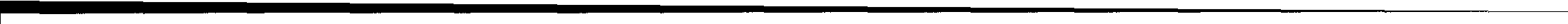 прямой,	выбор места для разворота,	снижение	скорости,	включение	правогоуказателя поворота, остановка, включение левого указателя поворота, разворот безприменения заднего хода, разгон; проезд перекрестка и пешеходного перехода.Движение задним ходом: начало движения вперед, движение по прямой, остановка, осмотр дороги через зеркала заднего вида, включение передачи заднего хода, движение задним ходом по прямой, контролирование траектории и безопасности движения через зеркала заднего вида, остановка; начало движения вперед, движение по прямой, остановка, осмотр дороги через зеркала заднего вида, включение передачи заднего хода, движение задним ходом с поворотами направо иналево,	контролирование  траектории	и  безопасности	движения	через зеркалазаднего вида, остановка.Движение в ограниченных проездах, сложное маневрирование: въезд в ворота с прилегающей и противоположной сторон дороги передним и задним ходом и выезд из ворот передним и задним ходом с поворотами направо и налево; проезд по траектории «змейка» передним и задним ходом; разворот с применением заднего хода в ограниченном по ширине пространстве; движение по габаритному тоннелюпередним и задним ходом из положения с предварительным поворотом направо (налево); движение по наклонному участку, остановка на подъеме, начало движения на подъеме, остановка на спуске, начало движения на спуске; постановка на стоянку передним и задним ходом параллельно краю проезжей части; въезд в «бокс» передним и задним ходом из положения с предварительным поворотом направо (налево).Движение с прицепом: сцепление с прицепом, движение по прямой, расцепление; движение с прицепом передним и задним ходом с поворотами направо и налево; въезд в «бокс» с прицепом передним и задним ходом из положения с предварительным поворотом направо (налево).Для выполнения задания используется прицеп, разрешенная максимальная масса которого не превышает 750 кг. Обучение проводится по желанию обучающегося. Часы могут распределяться на изучение других тем по разделу.Обучение вождению в условиях дорожного движения.Вождение по учебным маршрутам: подготовка к началу движения, выезд на дорогу с прилегающей территории, движение в транспортном потоке, на поворотах, подъемах и спусках, остановка и начало движения на различных участках дороги и в местах стоянки; перестроения, повороты, разворот вне перекрестка, опережение, обгон, объезд препятствия и встречный разъезд, движение по мостам и путепроводам, проезд мест остановок маршрутных транспортных средств, пешеходных переходов и железнодорожных переездов; проезд регулируемых и нерегулируемых перекрестков в прямом направлении, с поворотами направо и налево, разворотом для движения в обратном направлении; движение в транспортном потоке вне населенного пункта; движение в темное время суток (в условиях  недостаточной  видимости),  движение  в транспортном  потоке по автомагистрали (при наличии).Для обучения вождению в условиях дорожного движения организацией, осуществляющей образовательную деятельность, утверждаются маршруты, содержащие соответствующие участки дорог.Учебный предмет «Вождение транспортных средств категории «D» (для транспортных средств с автоматической трансмиссией).Распределение учебных часов по разделам и темамТаблица 5Первоначальное обучение вождению.Вождение проводится вне сетки учебного времени. По окончании обучениявождению на транспортном средстве с механической трансмиссией обучающийсядопускается к механическойсдаче квалификационного экзамена на транспортном	средстве с трансмиссией. По окончании обучения вождению на транспортномсредстве с автоматической трансмиссией обучающийся допускается к сдаче квалификационного экзамена на транспортном средстве с автоматической трансмиссией.Посадка, пуск двигателя, действия органами управления при увеличении и уменьшении скорости движения, остановка, выключение двигателя: ознакомление сорганами	управления	 Зеркал заднего вида, пристегивание	ремнем безопасности;	действия органами управления подачей топлива, рабочим и стояночным тормозами; взаимодействиеорганами управления подачей топлива и рабочим тормозом; отработка приемовруления; действия при пуске и выключении двигателя; действия при увеличении иуменьшении скорости движения; действия при остановке; действия при пускедвигателя,	начале	движения,	увеличении	и  уменьшении	скорости	движения,остановке, выключении двигателя.Начало движения, движение по кольцевому маршруту, остановка с применением различных способов торможения: начало движения, движение по кольцевому маршруту с увеличением и уменьшением скорости, торможение двигателем, остановка; начало движения, разгон, движение по прямой, остановка в заданном месте с применением плавного торможения; начало движения, разгон,движение по прямой, остановка в заданном месте с применением прерывистоготорможения (для транспортных средств, не оборудованных АБС); начало движения, разгон, движение по прямой, остановка в заданном месте с применением ступенчатого торможения (для транспортных средств, не оборудованных АБС); начало движения, разгон, движение по прямой, остановка в заданном месте с применением экстренного торможения.Повороты в движении, разворот для движения в обратном направлении, проезд перекрестка и пешеходного перехода: начало движения, разгон, движение по прямой, снижение скорости, включение правого указателя поворота, поворот направо, выключение указателя поворота, разгон; движение по прямой, снижениескорости, указателя включение поворота,включение левого указателя поворота, поворот налево, выключение поворота, разгон; выбор места для разворота, снижение скорости, правого указателя поворота, остановка, включение левого указателя разворот без применения заднего хода, разгон; проезд перекрестка ипешеходного перехода.Движение задним ходом: начало движения вперед,	движние по прямой,остановка, осмотр дороги через зеркала заднего вида, включение передачи заднего хода, движение задним ходом по прямой, контролирование траектории и безопасности движения через зеркала заднего вида, остановка, начало движения вперед; движение задним ходом с поворотами направо и налево, контролирование траектории и безопасности движения через зеркала заднего вида, остановка, начало движения вперед.Движение в ограниченных проездах, сложное маневрирование: въезд в ворота с прилегающей и противоположной сторон дороги передним и задним ходом и выездиз ворот передним и задним ходом с поворотами направо и налево; проезд потраектории «змейка» передним и задним ходом; разворот с применением заднего хода в ограниченном по ширине пространстве; движение по габаритному тоннелюпередним и задним ходом из положения с предварительным поворотом направо(налево); движение по наклонному участку, остановка на подъеме, начало движения на подъеме, остановка на спуске, начало движения на спуске; постановка на стоянку передним и задним ходом параллельно краю проезжей части; въезд в «бокс»передним и задним (налево).ходом из положения с предварительным поворотом направоДвижение с прицепом: сцепление с прицепом, движение по прямой, расцепление; движение с прицепом передним и задним ходом с поворотами направо и налево; въезд в «бокс» с прицепом передним и задним ходом из положения с предварительным поворотом направо (налево).Для выполнения задания используется прицеп, разрешенная максимальнаямасса которого не превышает 750 кг. Обучение проводится по желанию обучающегося. Часы могут распределяться на изучение других тем по разделу.Обучение вождению в условиях дорожного движения.Вождение по учебным маршрутам: подготовка к началу движения, выезд на дорогу с прилегающей территории, движение в транспортном потоке, на поворотах, подъемах и спусках, остановка и начало движения на различных участках дороги и в местах стоянки; перестроения, повороты, разворот вне перекрестка, опережение, обгон,  объезд  препятствия  и  встречный  разъезд,  движение  по  мостам  ипутепроводам,	проезд	мест	остановок	маршрутных	транспортных	средств,пешеходных переходов и железнодорожных переездов; проезд регулируемых и нерегулируемых перекрестков в прямом направлении, с поворотами направо и налево, разворотом для движения в обратном направлении; движение в транспортном потоке вне населенного пункта; движение в темное время суток (в условиях  недостаточной  видимости),  движение  в  транспортном  потоке по автомагистрали (при наличии).Для обучения вождению в условиях дорожного движения организацией, осуществляющей образовательную деятельность, утверждаются маршруты, содержащие соответствующие участки дорог.Профессиональный цикл профессиональной подготовки водителей транспортных средств категории «D».Учебный предмет «Организация и выполнение пассажирских перевозок автомобильные транспортом».Распределение учебных часов по разделам и темамТаблица 6Нормативное правовое обеспечение пассажирских перевозок: общие положения о перевозке; договор перевозки пассажира; договор фрахтования; прямое смешанное сообщение; ответственность за нарушение обязательств по перевозке; ответственность перевозчика за задержку отправления пассажира; государственный надзор в области автомобильного транспорта и городского наземного электрического транспорта; правила по охране труда в процессе эксплуатации транспортного средства и обращении с эксплуатационными материалами; основы трудового законодательства Российской Федерации, нормативные правовые акты, регулирующие режим труда и отдыха водителей; виды перевозок пассажиров и багажа; путевые листы; виды регулярных перевозок пассажиров и багажа; заключение договора перевозки пассажира; перевозки детей, следующих вместе с пассажиром; перевозка багажа, провоз ручной клади транспортным средством, осуществляющим регулярные перевозки пассажиров и багажа; заключение договора фрахтования транспортного средства для перевозки пассажиров и багажа по заказу; определение маршрута перевозки пассажиров и багажа по заказу; отказ от исполнения договора фрахтования транспортного средства для перевозки пассажиров и багажа по заказу или изменение такого договора; перевозка багажа, провоз ручной клади транспортным средством, предоставляемым для перевозки пассажиров по заказу; порядок предъявления претензий к перевозчикам, фрахтовщикам; цели и задачи обеспечения транспортной безопасности; принципы обеспечения транспортной безопасности; оценка уязвимости объектов транспортной инфраструктуры и транспортных средств от актов незаконного вмешательства; категорирование объектов транспортной инфраструктуры и транспортных средств; уровни безопасности объектов транспортной инфраструктуры и транспортных средств; ограничения при приеме на pasoтy, непосредственно связанную с обеспечением транспортной безопасности; федеральный государственный контроль (надзор) в области транспортной безопасности; права и обязанности субъектов транспортной инфраструктуры и перевозчиков в области обеспечения транспортной безопасности; основные требования по обеспечению безопасности дорожногодвижения к юридическим лицам и индивидуальным предпринимателям при осуществлении ими деятельности, связанной с эксплуатацией транспортных средств; классификация транспортных средств по категориям; особенности режима рабочего времени и времени отдыха водителей автомобилей.Пассажирские автотранспортные организации, их структура и задачи: структура и задачи пассажирских автотранспортных организаций; виды автобусных перевозок (городские, пригородные, междугородные, международные); общая схема управления перевозками пассажиров автобусами; структура пассажирских перевозок; задачи водителя автобуса, его роль в обеспечении безопасности пассажиров.Технико-эксплуатационные показатели пассажирского автотранспорта: количественные показатели (объем перевозок, пассажирооборот, машино-часыработы);	качественные	показатели:	коэффициент	технической	готовности,коэффициент выпуска на линию; мероприятия по увеличению выпуска автобусов на линию; продолжительность нахождения подвижного состава на линии; скорость движения; техническая скорость; эксплуатационная скорость; скорость сообщения; мероприятия по повышению скорости сообщения, среднее расстояние поездки пассажиров; коэффициент использования пробега; мероприятия по повышению коэффициента использования пробега; коэффициент использования вместимости; среднесуточный пробег; общий пробег; производительность работы пассажирского автотранспорта.Диспетчерское  руководство  работой  автобусов  на  линии:  диспетчерскаясистема	руководства	пассажирскими	автомобильными	перевозками;централизованная диспетчерская служба (ЦДС); организация выпуска подвижного состава на линию и выполнение графика движения; порядок переключения автобусов на другие маршруты; средства диспетчерской связи с водителями автобусов, работающими на линии; порядок оказания технической помощи автобусам на линии; порядок приема подвижного состава на линии; порядок сдачи и оформления путевых листов при возвращении автобусов с линии по окончании смены; контроль за своевременным возвратом автобусов в парк; контрольно-ревизорская	служба	на  пассажирском	автотранспорте и ее задачи;	контрольавтобусов на линии; регулярность  движения и ее значение;  оборудование  дляконтроля	за	регулярностью	движения;	организация	контроля	регулярностидвижения автобусов на городских маршрутах; автовокзалы и автостанции; основные формы первичного учета работы автобусов; путевой (маршрутный) лист автобуса; порядок выдачи и заполнения путевых (маршрутных) листов; билетно-учетный лист, лист регулярности движения; правила их заполнения на линии.Работа автобусов на различных видах маршрутов: классификация автобусных маршрутов; остановочные пункты, их обустройство; понятия о паспорте маршрута; понятие о нормировании скоростей движения автобусов; требования к дорогам, на которых организуется движение пассажирского маршрутного автотранспорта; обследование маршрутов и выявление опасных участков; схема опасных участков; формы организации труда автобусных бригад; расписание движения автобусов на линии; маршрутное, станционное, контрольное расписания движения подвижного состава; интервалы движения; коэффициент сменности, peйс, оборотный рейс; работа автобусов в часы «пик»; значение введения укороченных, экспрессных и полуэкспрессных рейсов; остановки по требованию; организация работы автобусов без кондуктора; виды и характеристика специальных перевозок пассажиров автобусами (перевозки рабочих на работу и с работы, выделение автобусов по разовым заказам, перевозки детей, туристическо—экскурсионные перевозки); пути повышения эффективности использования автобусов; нормы загрузки автобусов; опасность работы автобуса с перегрузкой; нормы расхода топлива и смазочных материалов  для автобусов; мероприятия  по экономии топлива и смазочныхматериалов и опыт передовых водителей автобусов; порядок учета и выдачиталонов на топливо и смазочные материалы; заправка автобуса топливом, меры предосторожности.Тарифы и билетная система на пассажирском автотранспорте: тарифы на проезд в автобусах; применение тарифов на перевозку пассажиров и багажа в автобусах, а также  за пользование  автобусами  по  отдельным  заказам;  виды  билетов,применяемых	для	оплаты	пассажирами	проезда	в	автобусах	городских,пригородных и междугородных сообщений; льготы на проезд в автобусах.Особенности работы маршрутных такси и ведомственных автобусов: организация перевозок пассажиров маршрутными такси; организация таксомоторных перевозок пассажиров; организация перевозок пассажиров ведомственными автобусами; координация работы ведомственного и пассажирского автотранспорта общего пользования.Страхование на пассажирском транспорте: нормативные акты, регламентирующие страхование на пассажирском автотранспорте; страхование на городских, пригородных, междугородних и экскурсионных перевозках; особенности страхования международных перевозок.Планируемые результаты освоения ПрограммыВ результате освоения образовательной программы обучающиеся должнызнать:Правила дорожного движения;основы законодательства Российской Федерации в сфере дорожного движения и организации регулярных и нерегулярных перевозок пассажиров автобусами;нормативные правовые акты в области обеспечения безопасности дорожного движения;правила обязательного страхования гражданской ответственности владельцев транспортных средств;основы законодательства Российской Федерации в области обязательного страхования гражданской ответственности перевозчика за причинение вреда жизни, здоровью, имуществу пассажиров;правила использования тахографов;особенности законодательства Российской Федерации в области организованной перевозки группы детей автобусами;основы безопасного управления транспортными средствами;цели и задачи управления системами «водитель - автомобиль - дорога» и«водитель - автомобиль»;режимы движения с учетом дорожных условий, в том числе, особенностей дорожного покрытиявлияние конструктивных характеристик автомобиля на работоспособность ипсихофизиологическое состояние водителей; особенности наблюдения за дорожной обстановкой;способы контроля безопасной дистанции и бокового интервала; последовательность действий при вызове аварийных и спасательных служб; основы обеспечения безопасности наиболее уязвимых участников дорожногодвижения: пешеходов, велосипедистов;основы обеспечения детской пассажирской безопасности;последствия,	связанные	с	нарушением	Правил	дорожного	движенияводителями транспортных средств;назначение,	устройство,	взаимодействие	и	принцип	работы	основных механизмов, приборов и деталей транспортного средства;признаки неисправностей, возникающих в пути;меры ответственности за нарушение Правил дорожного движения;влияние	погодно-климатических	и	дорожных	условий	на	безопасность дорожного движения;правила по охране труда в процессе эксплуатации транспортного средства и обращении с эксплуатационными материалами;основы трудового законодательства Российской Федерации,	нормативные правовые акты, регулирующие режим труда и отдыха водителей;установленные	заводом-изготовителем	периодичности	техническогообслуживания и ремонта;инструкции по использованию	установленного на транспортном средствеоборудования и приборов;перечень	документов,	которые	должен	иметь	при	себе	водитель	дляэксплуатации транспортного средства, а также при перевозке пассажиров и грузов; способы оказания помощи при посадке в транспортное средство и высадке изнего, в том числе с использованием специальных	подъемных	устройств	дляпассажиров из числа инвалидов, не способных передвигаться самостоятельно;основы погрузки, разгрузки, размещения и крепления грузовых мест, багажа в кузове автомобиля, опасность и последствия перемещения груза;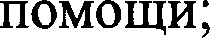 правовые аспекты (права, обязанности и ответственность) оказания первойправила оказания первой помощи;состав аптечки для оказания первой помощи пострадавшим в дорожно- транспортных происшествиях (автомобильной) и правила использования ее компонентов.В результате освоения образовательной программы обучающиеся должны уметь:безопасно и эффективно управлять транспортным средством в различных условиях движения;соблюдать Правила дорожного движения; управлять своим эмоциональным состоянием;конструктивно разрешать противоречия и конфликты, возникающие в дорожном движении;выполнять ежедневное техническое обслуживание транспортного средства; проверять техническое состояние транспортного средства;устранять мелкие неисправности в процессе эксплуатации транспортного средства, не требующие разборки узлов и агрегатов;обеспечивать безопасную посадку и высадку пассажиров транспортного средства, их перевозку, контролировать размещение и крепление различных грузов и багажа в транспортном средстве;оказывать помощь в посадке в транспортное средство и высадке из него, в том числе с использованием специальных подъемных устройств для пассажиров из числа инвалидов, не способных передвигаться самостоятельно;выбирать безопасные скорость, дистанцию и интервал в различных условиях движения;использовать зеркала заднего вида при движении и маневрировании; прогнозировать возникновение опасных дорожно-транспортных ситуаций впроцессе управления и совершать действия по их предотвращению;своевременно принимать правильные	решения  и уверенно  действовать	всложных и опасных дорожных ситуациях; использовать средства тушения пожара;использовать	установленное	на	транспортном	средстве	оборудование	и приборы;заполнять	документацию,	связанную	со	спецификой эксплуатации транспортного средства;использовать различные типы тахографов;выполнять	мероприятия	по	оказанию	первой	помощи	пострадавшим	в дорожно-транспортном проишествиисовершенствовать свои навыки управления транспортным средством.Условия реализации ПрограммыОрганизационно-педагогические условия должны обеспечивать реализацию образовательной программы в полном объеме, соответствие качества подготовки обучающихся потребностям физического или юридического лица, в интересах которого осуществляется образовательная деятельность, в том числе степень достижения планируемых результатов, соответствие применяемых форм, средств, методов обучения и воспитания возрастным, психофизическим особенностям, склонностям, способностям, интересам и потребностям обучающихся.Для определения соответствия применяемых форм, средств, методов обучения и воспитания возрастным, психофизическим особенностям и способностям обучающихся организация, осуществляющая образовательную деятельность, проводит тестирование обучающихся с помощью соответствующих специалистов или с использованием аппаратно-программного комплекса тестирования и развития психофизиологических качеств водителя (далее — AПK).Необходимость применения AПK определяется организацией, осуществляющей образовательную деятельность, самостоятельно.Обучение проводится с использованием учебно-материальной базы, соответствующей требованиям, установленным пунктом 1 статьи 16 и пунктом 1статьи 20 Федерального закона № 196-ФЗ (Собрание законодательства Российской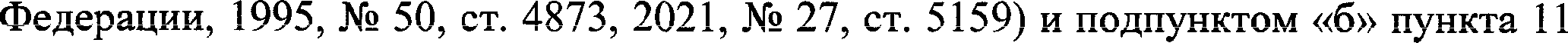 Положения	о	 Государственной инспекции	безопасности	дорожного	движения Министерства	внутренних	дел Российской	 Федерации,	утвержденного	УказомПрезидента Российской Федерации от 15 июня 1998 г. № 711 «О дополнительныхмерах по обеспечению безопасности дорожного движения» (Собрание законодательства Российской Федерации, 1998, № 25, ст. 2897; 2018, № 38, ст. 5835).Теоретическое обучение проводится в оборудованных учебных кабинетах. Наполняемость учебной группы не должна превышать 30 человек.Продолжительность учебного часа теоретических и практических занятии должна составлять 1 академический час (45 минут). Продолжительность учебного часа практического обучения вождению должна составлять 1 астрономический час (60 минут).где: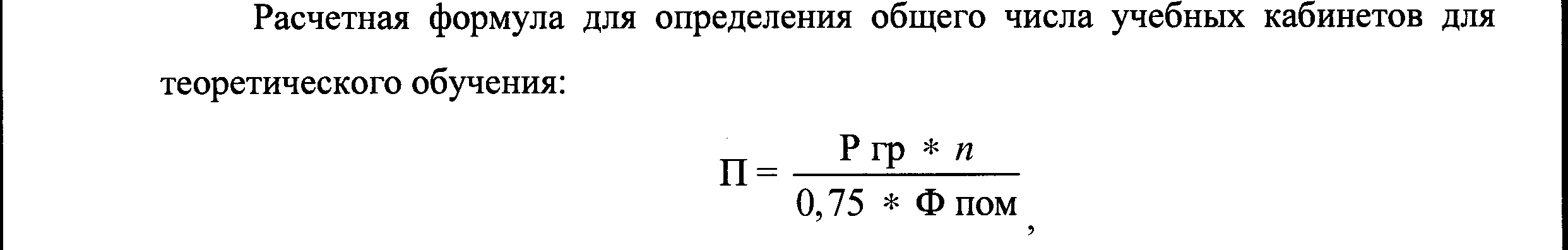 П — число необходимых помещений;Pгp — расчетное	учебное	время полного курса теоретического обучения на одну группу в часах;n — общее число групп;0,75 — постоянный коэффициент (загрузка учебного кабинета принимаетсяравной 75%);Фпом— фонд времени использования помещения в часах.Обучение вождению проводится вне сетки учебного времени мастером производственного обучения индивидуально с каждым обучающимся в соответствии с графиком очередности обучения вождению.Обучение вождению состоит из первоначального обучения вождению иобучения практическому вождению на учебных маршрутах в условиях дорожного движения.Первоначальное	обучение	вождению	транспортных	средств	должнопроводиться на закрытых площадках или автодромах.К обучению практическому вождению в условиях дорожного движения допускаются лица, имеющие первоначальные навыки управления транспортным средством, представившие медицинскую справку установленного образца и знающие требования Правил дорожного движения.Обучение практическому вождению в условиях дорожного движения проводится на учебных маршрутах, утверждаемых организацией, осуществляющей образовательную деятельность.На занятии по вождению мастер производственного обучения должен иметь при себе документ на право обучения вождению транспортного средства данной категории, а также удостоверение на право управления транспортным средством соответствующей категории или подкатегории согласно особым условиям допуска к работе, указанным в пункте 3.1 профессионального стандарта «Мастер производственного обучения вождению транспортных средств соответствующих категорий и подкатегорий», утвержденного приказом Министерства труда и социальной защиты Российской Федерации от 28 сентября 2018 г. № 603н (зарегистрирован Министерством юстиции Российской Федерации 16 октября 2018 г., регистрационный № 52440).Транспортное средство, используемое для обучения вождению, должно соответствовать материально-техническим условиям, предусмотренным пунктом 5.4 Примерной программы.Педагогические работники, реализующие Образовательную программу, в том числе преподаватели по программам профессионального обучения, мастера производственного обучения, должны удовлетворять квалификационным требованиям, указанным в квалификационных справочниках по соответствующимдолжностям и (или) профессиональных стандартах.Преподаватели	по	программам	профессионального	обучения	должныПри.зожение N. 22 — 05удовлетворять требованиям приказа Министерства здравоохранения и социального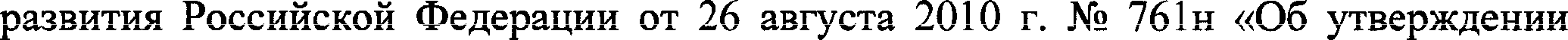 Единого квалификационного справочника должностей руководителей, специалистов и служащих, раздел «Квалификационные характеристики должностей работников образования» (зарегистрирован Министерством юстиции Российской Федерации 6 октября 2010 г., регистрационный № 18638) с изменением, внесенным приказом Министерства здравоохранения и социального развития Российской Федерации от 31 мая 2011 г. № 448н (зарегистрирован Министерством юстиции Российской Федерации 1 июля 2011 г., регистрационный № 21240).Мастер производственного обучения должен удовлетворять требованиям профессионального стандарта «Мастер производственного обучения вождению транспортных средств соответствующих категорий и подкатегорий», утвержденного приказом Министерства труда и социальной защиты Российской Федерации от 28 сентября 2018 г. № 603н (зарегистрирован Министерством юстиции Российской Федерации 16 октября 2018 г., регистрационный № 52440).Информационно-методические	условия	реализации	образовательной программы включают:учебный план;календарный учебный график;рабочие программы учебных предметов;расписание занятий.Материально-технические условия реализации образовательной программы.AПK должен обеспечивать  оценку  и возможность  повышения  уровняпсихофизиологических качеств водителя, необходимых для безопасного управления транспортным средством (профессионально важных качеств), а также формировать навыки саморегуляции его психоэмоционального состояния в процессе управления транспортным  средством.  Оценка  уровня  развития  профессионально важныхкачеств производится при помощи компьютерных психодиагностических методик, реализованных на базе AПK с целью повышения достоверности и снижения субъективности в процессе тестирования.AПK должны обеспечивать тестирование следующих профессионально важных качеств водителя: психофизиологических (оценка готовности к психофизиологическому тестированию, восприятие пространственных отношений и времени, глазомер, устойчивость, переключаемость и распределение внимания, память,	психомоторику,	эмоциональную	устойчивость,	динамику работоспособности, скорость формирования психомоторных навыков, оценка моторной согласованности действий рук); свойств и качеств личности водителя, которые позволят ему безопасно управлять транспортным средством (нервно- психическая устойчивость, свойства темперамента, склонность к риску, конфликтность, монотоноустойчивость).AПK для формирования у водителей навыков саморегуляции психоэмоциональмого состояния должны предоставлять возможности для обучения саморегуляции при наиболее часто встречающихся состояниях: эмоциональной напряженности, монотонии, утомлении, стреесе и тренировке свойств внимания (концентрации, распределения).AПK должен обеспечивать защиту персональных данных.Тренажеры, используемые в учебном процессе, должны обеспечивать первоначальное обучение навыкам вождения; отработку правильной посадки водителя в транспортном средстве и пристегивания ремнем безопасности; ознакомление с органами управления, контрольно-измерительными приборами; отработку приемов управления транспортным средством.Учебные транспортные среДства категории «D» должны быть представлены механическими транспортными средствами и прицепами (не менее одного), раsрешенная максимальная масса которых не превышает 750 кг, зарегистрированными в Государственной инспекции безопасности дорожного движения Министерства внутренних дел Российской Федерации или иных органах,определяемых Правительством Российской Федерации, в течение срока действия регистрационного знака «Транзит» или 10 суток после их приобретения или таможенного оформления в соответствии с пунктом 1 Основных положенийпо допуску транспортных средств к эксплуатации и обязанности должностных лицпо обеспечению безопасности дорожного движения, утвержденных постановлением Совета Министров — Правительства Российской Федерации от 23 октября 1993 г.№ 1090 (Собрание актов Президента и Правительства Российской Федерации, 1993,№	47, ст. 4531; Собрание законодательства Российской Федерации, 2014, № 14, ст. 1625) (далее — Основные положения).Расчет	количества	необходимых	механических	транспортных	средствосуществляется по формуле:Nтc = 	Т	К	 + 1 t * 24,5 * 12где:Nтc количество автотранспортных средств;Т — количество часов вождения в соответствии с учебным планом; К — количество обучающихся в год;t — время работы одного учебного транспортного средства равно: 7,2 часа один мастер производственного обучения на одно учебное транспортное средство, 14,4 часа — два мастера производственного обучения на одно учебное транспортное средство;24,5 — среднее количество рабочих дней в месяц; 12 — количество рабочих месяцев в году;1 — количество резервных учебных транспортных средств.Транспортные средства, используемые для обучения вождению лиц с ограниченными возможностями здоровья, должны быть оборудованы соответствующим ручным или другим предусмотренным для таких лиц управлением.Механическое транспортное средство, используемое для обучения вождению, согласно  пункту  5  Основных  положений  должно  быть  оборудованодополнительными педалями привода сцепления (кроме транспортных средств с автоматической трансмиссией) и тормоза, зеркалом заднего вида для обучающего и опознавательным знаком «Учебное транспортное средство» в соответствии с пунктом 8 Основных положений.Перечень оборудования учебного кабинетаТаблица 7топливный фильтр в разрезе;форсунка фильтрующий элемент воздухоочистителя;6) дизельного двигателя:топливный насос высокого давления в разрезе;топливоподкачивающий насос низкого давления в разрезе;форсунка (инжектор) в разрезе;фильтр тонкой очистки в разрезе Комплект деталей системы зажигания:катушка зажигания;датчик-распределитель в разрезе;модуль зажигания;свеча зажигания;провода высокого напряжения с наконечниками Комплект деталей электрооборудования:фрагмент аккумуляторной батареи в разрезе;генератор в разрезе;стартер в разрезе;комплект ламп освещения;комплект предохранителей Комплект деталей передней подвески:гидравлический амортизатор в разрезе Комплект деталей рулевого управления:рулевой механизм в разрезенаконечник рулевой тяги в разрезегидроусилитель в разрезеКомплект деталей тормозной системыглавный тормозной цилиндр в разрезе;рабочий тормозной цилиндр в разрезе;тормозная колодка дискового тормоза;тормозная колодка барабанного тормоза;тормозной кран в разрезе;энергоаккумулятор в разрезе;тормозная камера в разрезекомплект	1комплект	1комплект	1комплект	1комплект	1Колесо в разрезе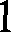 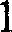 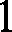 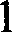 Оборудование и технические средства обученияТренажер (в качестве тренажера может использоваться учебное транспортное средство)Аппаратно-программный комплекс тестирования и развития психофизиологических качеств водителя (AITK)Гибкое связующее звено (буксировочный трос)Компьютер с соответствующим программным обеспечением Мультимедийнъій проекторЭкран (монитор, электронная доска)Магнитная доска со схемой населенного пункта (может быть заменена соответствующим электронным учебным пособием)Учебно-наглядные пособия(допустимо представлять в виде плаката, стенда, макета, планшета, модели, схемы, кинофильма, видеофильма, мультимедийных слайдов)OGHOBы управления транспортными средствамиСложные дорожные условия Виды и причины ,Ц11I Типичные опасные ситуации Сложные метеоусловия Движение в темное время суток Приемы руленияПосадка водителя за рулем Способы торможения автомобиляТормозной и остановочный путь автомобиля Действия водителя в критических ситуациях Силы, действующие на транспортное средство Управление автомобилем в нештатных ситуациях Профессиональная надежность водителяДистанция и боковой интервал. Организация наблюдения в процессе управления транспортным средствомВлияние дорожных условий на безопасность движения Безопасное прохождение поворотовРемни безопасности Подушки безопасностиБезопасность пассажиров транспортных средствкомплект	1комплект комплекткомплект	1комплект	1комплект	1комплект	1комплект	1штука	1штукаштукаштука	1штука	1штука	1штука	1штукаиітука	1штука	1штука	1штука	1штука	1штука	1штука	1штука	1штука	1штукаштука	1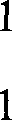 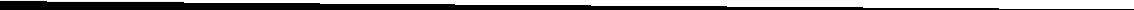 Автодром, автоматизированный автодром и закрытая площадка должны иметь установленное по периметру ограждение, препятствующее движению по территории транспортных средств и пешеходов, за исключением транспортныхсредств, используемых для обучения вождению и проведения квалификационногоэкзамена, и лиц, непосредственно задействованных в проведении квалификационного экзамена, согласно пункту 2 Требований к техническим средствам контроля знаний и навыков управления транспортными средствами кандидатов в водители, прилагаемых к Правилам проведения экзаменов на право управления транспортными средствами и выдачи водительских удостоверений, утвержденным постановлением Правительства Российской Федерации от 24 октября 2014 г. № 1097 «О допуске к управлению транспортными средствами» (Собрание законодательства Российской Федерации, 2014, № 44, ст. 6063; 2019, № 52, ст. 7974) (далее — Требования к техническим средствам контроля).Размеры и оборудование автодрома, автоматизированного автодрома и закрытой площадки должны обеспечивать возможность выполнения испытательных упражнений в зависимости от категории или подкатегории транспортного средства, используемых для проведения квалификационного экзамена согласно пункту 3 Требований к техническим средствам контроля.Размеры закрытой площадке или автодрома для первоначального обучения вождению транспортных средств должны составлять не менее 0,24 га. Для разметки границ выполнения соответствующих заданий применяются конуса разметочные (ограничительные), стойки разметочные, вехи стержневые.Зоны испытательных упражнений автодрома, автоматизированного автодрома и Закрытой площадки должны иметь однородное асфальто- или цементобетонное покрытие согласно пункту 5 Требований к техническим средствам контроля.Наклонный участок должен иметь продольный уклон в пределах 8 — 16процентов  включительно.  Использование  колейной  эстакады  не  допускаетсясогласно пункту 5 Требований к техническим средствам контроля.На участках, предназначенных для движения транспортных средств, должен быть предусмотрен водоотвод. Проезжая часть должна быть горизонтальной смаксимальным продольным уклоном не более 100 промилле согласно пункту 5 Требований к техническим средствам контроля.Коэффициент сцепления покрытия должен обеспечивать безопасные условия движения. В зоне движения транспортных средств не допускается наличие посторонних предметов, не имеющих отношения к обустройству автодрома (закрытой площадки) согласно пункту 5 Требований к техническим средствамЕОНТ]ЭОЛЯ.Коэффициентсцепления	колеса	автомобиля	с	покрытием	должен	бытьне менее 0,3 при его измерении измерительным колесом стандартным с покрышкой с протектором без рисунка в соответствии с пунктом 5.2.2 Национального стандарта Российской  Федерации  «Дороги  автомобильные  и  улицы.  Требования к эксплуатационному состоянию, допустимому по условиям обеспечения безопасности дорожного движения. Методы контроля» ГОСТ Р 50597-2017, утвержденного приказом Федерального агентства по техническому регулированию и метрологии от 26 сентября 2017 г.№ 1245-ст (М., Стандартинформ, 2017).При снижении естественной освещенности до 20 люксов должны использоваться наружные осветительные установки согласно пункту 5 Требований к техническим средствам контроля.Автоматизированные автодромы должны быть оборудованы техническими средствами, позволяющими обеспечивать взаимодействие с транспортными средствами, используемыми для обучения вождению и проведения квалификационного экзамена, и осуществлять в автоматизированном режиме контроль, оценку и хранение результатов выполнения кандидатами в водители каждого испытательного упражнения и квалификационного экзамена в целом согласно пункту 7 Требований к техническим средствам контроля.Размеры автоматизированного автодрома должны обеспечивать возможность размещения на нем всех зон испытательных упражнений с учетом габаритных параметров и радиусов поворота используемых для проведения квалификационного экзамена транспортных средств, размеров предстартовой и послефинишной зОН, зОН выполнения испытательных упражнений и участков движения между ними, а такжетехнологических зон для размещения диспетчерского пункта, элементов автоматизированной системы, технических средств организации дорожного движения и установок наружного освещения согласно пункту 8 Требований к техническим средствам контроля.Система оценки результатов освоения ПрограммыОсуществление текущего контроля успеваемости и промежуточной аттестации обучающихся, установление их форм, периодичности и порядка проведения относится к компетенции организации, осуществляющей образовательную деятельность.Освоение  образовательной программы  завершается  итоговой  аттестацией  вформе квалификационного экзамена. Квалификационный экзамен включает в себя практическую квалификационную работу и проверку теоретических знаний. Лица, получившие по итогам промежуточной аттестации неудовлетворительную оценку, к сдаче квалификационного экзамена не допускаются.К	проведению	квалификационного  экзамена	привлекаются	представителиработодателей, их объединений согласно статье 74 Федерального закона об образовании (Собрание законодательства Российской Федерации, 2012, № 53, ст. 7598; 2020, № 22, ст. 3379).Проверка теоретических знаний при проведении квалификационного экзаменапроводится по предметам:«Основы	законодательства	Российской	Федерации	в	сфере	дорожного движения»;«Устройство и техническое обслуживание транспортных средств категории «D»как объектов управления»;«Основы управления транспортными средствами категории «D»;«Организация	и	выполнение	пассажирских	перевозок	автомобильнымтранспортом».Промежуточная аттестация и проверка теоретических знаний при проведении квалификационного экзамена проводятся с использованием материалов, утверждаемых руководителем организации, осуществляющей образовательнуюдеятельность.Практическая квалификационная работа при проведении квалификационного экзамена состоит из двух этапов. На первом этапе проверяются первоначальные навыки управления транспортным средством категории «D» на закрытой площадке или автодроме. На втором этапе осуществляется проверка навыков управления транспортным средством категории «D» в условиях дорожного движения.Результаты квалификационного экзамена оформляются протоколом. По результатам квалификационного экзамена выдается свидетельство о профессии водителя согласно пункту 2 части 10 статьи 60 Федерального закона об образование (Собрание законодательства Российской Федерации, 2012, № 53, ст. 7598, 2020,№ 22, ст. 3379).При обучении вождению на транспортном средстве, оборудованном автоматической трансмиссией, в свидетельстве о профессии водителя делается соответствующая запись.Индивидуальный улет результатов освоения обучающимися образовательной программы, а также хранение в архивах информации об этих результатах на бумажных и (или) электронных носителях, обеспечивается организацией, осуществляющей образовательную деятельность.Учебно-методические материалы, обеспечивающие реализацию ПрограммыУчебно-методические материала представлены:Примерной программой; образовательной программой;материалами для проведения промежуточной и итоговой аттестации обучающихся, утвержденными руководителем организации, осуществляющей образовательную деятельность.Учебные предметыКоличество часовКоличество часовКоличество часовУчебные предметыВceгoВ том числеВ том числеУчебные предметыВceгoТеоретические занятияПрактические занятттяУчебные предметы специального циклаУчебные предметы специального циклаУчебные предметы специального циклаУчебные предметы специального циклаУстройство и техническое обслуживание транспортных средств категории «D» как объектов управления44386Основы управления транспортными средствами категории«D»1284Вождение транспортных средств категории «D» (с40/3840/38механической трансмиссией/с автоматической трансмиссией)Учебные предметы профессионального циклаУчебные предметы профессионального циклаУчебные предметы профессионального циклаУчебные предметы профессионального циклаОрганизация и выполнение пассажирских перевозок автомобильным транспортом1414Квалификационный экзаменКвалификационный экзаменКвалификационный экзаменКвалификационный экзаменКвалификационный экзамен422ЇTОГО114/1126252/54Наименование разделов и темКоличество часовКоличество часовКоличество часовНаименование разделов и темВceгoВ том числеВ том числеНаименование разделов и темВceгoТеоретические занятияПрактические занятияУстройство транспортных средствУстройство транспортных средствУстройство транспортных средствУстройство транспортных средствОбщее устройство транспортных средств категории ‹D»22Кузов автобуса, рабочее место водителя, системы пассивной безопасности22Общее устройство и работа двигателя66Общее устройство трансмиссии44Назначение и  состояния ходовой части44Общее устройство и принцип работы тормозных систем66O6mee устройство и принцип работы системы рулевого управления44-Электронные системы помощи водителю22Источники и потребители электрической энергии44Итого по разделу3434Техническое обслуживаниеТехническое обслуживаниеТехническое обслуживаниеТехническое обслуживаниеСистема технического обслуживания22Меры безопасности и защиты окружающей природный средыпри эксплуатации транспортного средства22Устранение неисправностей66Итого по разделу1046Итого44386Наименование разделов и темКоличество часовКоличество часовКоличество часовНаименование разделов и темВceгoВ том числеВ том числеНаименование разделов и темВceгoТеоретические занятияПрактические занятияПриемы управления транспортным средствомУправление транспортным средством в штатных ситуациях Управление транспортным средством в нештатных ситуациях264242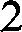 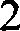 Итого1284Наименование разделов и темКоличество часов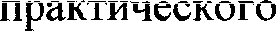 ОбученияПервоначальное обучение вождениюПосадка, действия органами управления1Пуск двигателя, начало движения, переключение передач в восходящем порядке, переключение передач в нисходящем порядке, остановка, выключение двигателя1Начало движения, движение по кольцевому маршруту, остановка в заданном месте с применением различных способов торможения2Повороте в движении, разворот для движения в обратном направлении, проездперекрестка и пешеходного перехода2Движение задним ходом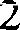 Движение в ограниченных проездах, сложное маневрирование6Движение с прицепом2Итого по разделу16Обучение вождению в условиях дорожного движенияВождение по учебным маршрутам24Итого по разделу24Итого40Наименование разделов и темКоличество часов практического обученияПервоначальное обучение вождениюПосадка, пуск двигателя, действия органами управления при увеличении и уменьшении скорости движения, остановка, выключение двигателя1Начало движения, движение по кольцевому маршруту, остановка в заданномместе с применением различных способов торможения1Повороты в движении, разворот для движения в обратном направлении, проезд перекрестка и пешеходного перехода2Движение задним ходом2Движение в ограниченных проездах, сложное маневрирование6Движение с прицепом2Итого по разделу14Обучение вождению в условиях дорожного движенияВождение по учебным маршрутам24Итого по разделу24Итого38Наименование разделов и темКоличество часовКоличество часовКоличество часовНаименование разделов и темВceгoВ томчислеНаименование разделов и темВceгoТеоретические занятияПрактические занятияНормативное правовое обеспечение пассажирских перевозок22Пассажирские автотранспортные организации, их структура и11ЗадачиТехнико-эксплуатационные показатели пассажирского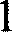 1АвтотранспортаДиспетчерское руководство работой автобусов на линии22Работа автобусов на различных видах маршрутов44Тарифы и билетная система на пассажирском автотранспорте22Особенности работы маршрутных такси и ведомственных11АвтобусовСтрахование на пассажирском транспорте1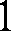 Итого1414Наименование учебного оборудованияЕдиница измеренияКоличествоУчебно-наглядные пособия по устройству автомобиля (допустимо представлять в виде плаката, стенда, макета, планшета, модели,схемы, кинофильма, видеофильма, мультимедийных слайдов)Бензиновый (дизельный) двигатель в разрезе с навесным оборудованием и в сборе со сцеплением в разрезе, коробкой передач в разрезеПередняя подвеска и рулевой механизм в разрезеЗадний мост в разрезе в сборе с тормозными механизмами и фрагментом карданной передачиКомплект деталей кривошипно-шатунного механизма:поршень в разрезе в сборе с кольцами, поршневым пальцем, шатуном и фрагментом коленчатого валаКомплект деталей газораспределительного механизма:фрагмент распределительного вала;впускной клапан;выпускной клапан;пружины клапана;рычаг привода клапана;направляющая втулка клапана Комплект деталей системы охлаждения:фрагмент радиатора в разрезе;жидкостный насос в разрезе;термостат в разрезеКомплект деталей системы смазки:масляный насос в разрезе;масляный фильтр в разрезе Комплект деталей системы питания: п) бенаинового двигателя:бензонасос (электробензонасос) в разрезе;комплект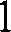 Учебно-наглядные пособия по устройству автомобиля (допустимо представлять в виде плаката, стенда, макета, планшета, модели,схемы, кинофильма, видеофильма, мультимедийных слайдов)Бензиновый (дизельный) двигатель в разрезе с навесным оборудованием и в сборе со сцеплением в разрезе, коробкой передач в разрезеПередняя подвеска и рулевой механизм в разрезеЗадний мост в разрезе в сборе с тормозными механизмами и фрагментом карданной передачиКомплект деталей кривошипно-шатунного механизма:поршень в разрезе в сборе с кольцами, поршневым пальцем, шатуном и фрагментом коленчатого валаКомплект деталей газораспределительного механизма:фрагмент распределительного вала;впускной клапан;выпускной клапан;пружины клапана;рычаг привода клапана;направляющая втулка клапана Комплект деталей системы охлаждения:фрагмент радиатора в разрезе;жидкостный насос в разрезе;термостат в разрезеКомплект деталей системы смазки:масляный насос в разрезе;масляный фильтр в разрезе Комплект деталей системы питания: п) бенаинового двигателя:бензонасос (электробензонасос) в разрезе;комплект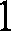 Учебно-наглядные пособия по устройству автомобиля (допустимо представлять в виде плаката, стенда, макета, планшета, модели,схемы, кинофильма, видеофильма, мультимедийных слайдов)Бензиновый (дизельный) двигатель в разрезе с навесным оборудованием и в сборе со сцеплением в разрезе, коробкой передач в разрезеПередняя подвеска и рулевой механизм в разрезеЗадний мост в разрезе в сборе с тормозными механизмами и фрагментом карданной передачиКомплект деталей кривошипно-шатунного механизма:поршень в разрезе в сборе с кольцами, поршневым пальцем, шатуном и фрагментом коленчатого валаКомплект деталей газораспределительного механизма:фрагмент распределительного вала;впускной клапан;выпускной клапан;пружины клапана;рычаг привода клапана;направляющая втулка клапана Комплект деталей системы охлаждения:фрагмент радиатора в разрезе;жидкостный насос в разрезе;термостат в разрезеКомплект деталей системы смазки:масляный насос в разрезе;масляный фильтр в разрезе Комплект деталей системы питания: п) бенаинового двигателя:бензонасос (электробензонасос) в разрезе;комплект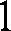 Учебно-наглядные пособия по устройству автомобиля (допустимо представлять в виде плаката, стенда, макета, планшета, модели,схемы, кинофильма, видеофильма, мультимедийных слайдов)Бензиновый (дизельный) двигатель в разрезе с навесным оборудованием и в сборе со сцеплением в разрезе, коробкой передач в разрезеПередняя подвеска и рулевой механизм в разрезеЗадний мост в разрезе в сборе с тормозными механизмами и фрагментом карданной передачиКомплект деталей кривошипно-шатунного механизма:поршень в разрезе в сборе с кольцами, поршневым пальцем, шатуном и фрагментом коленчатого валаКомплект деталей газораспределительного механизма:фрагмент распределительного вала;впускной клапан;выпускной клапан;пружины клапана;рычаг привода клапана;направляющая втулка клапана Комплект деталей системы охлаждения:фрагмент радиатора в разрезе;жидкостный насос в разрезе;термостат в разрезеКомплект деталей системы смазки:масляный насос в разрезе;масляный фильтр в разрезе Комплект деталей системы питания: п) бенаинового двигателя:бензонасос (электробензонасос) в разрезе;комплект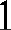 Учебно-наглядные пособия по устройству автомобиля (допустимо представлять в виде плаката, стенда, макета, планшета, модели,схемы, кинофильма, видеофильма, мультимедийных слайдов)Бензиновый (дизельный) двигатель в разрезе с навесным оборудованием и в сборе со сцеплением в разрезе, коробкой передач в разрезеПередняя подвеска и рулевой механизм в разрезеЗадний мост в разрезе в сборе с тормозными механизмами и фрагментом карданной передачиКомплект деталей кривошипно-шатунного механизма:поршень в разрезе в сборе с кольцами, поршневым пальцем, шатуном и фрагментом коленчатого валаКомплект деталей газораспределительного механизма:фрагмент распределительного вала;впускной клапан;выпускной клапан;пружины клапана;рычаг привода клапана;направляющая втулка клапана Комплект деталей системы охлаждения:фрагмент радиатора в разрезе;жидкостный насос в разрезе;термостат в разрезеКомплект деталей системы смазки:масляный насос в разрезе;масляный фильтр в разрезе Комплект деталей системы питания: п) бенаинового двигателя:бензонасос (электробензонасос) в разрезе;комплект1Учебно-наглядные пособия по устройству автомобиля (допустимо представлять в виде плаката, стенда, макета, планшета, модели,схемы, кинофильма, видеофильма, мультимедийных слайдов)Бензиновый (дизельный) двигатель в разрезе с навесным оборудованием и в сборе со сцеплением в разрезе, коробкой передач в разрезеПередняя подвеска и рулевой механизм в разрезеЗадний мост в разрезе в сборе с тормозными механизмами и фрагментом карданной передачиКомплект деталей кривошипно-шатунного механизма:поршень в разрезе в сборе с кольцами, поршневым пальцем, шатуном и фрагментом коленчатого валаКомплект деталей газораспределительного механизма:фрагмент распределительного вала;впускной клапан;выпускной клапан;пружины клапана;рычаг привода клапана;направляющая втулка клапана Комплект деталей системы охлаждения:фрагмент радиатора в разрезе;жидкостный насос в разрезе;термостат в разрезеКомплект деталей системы смазки:масляный насос в разрезе;масляный фильтр в разрезе Комплект деталей системы питания: п) бенаинового двигателя:бензонасос (электробензонасос) в разрезе;комплект1Учебно-наглядные пособия по устройству автомобиля (допустимо представлять в виде плаката, стенда, макета, планшета, модели,схемы, кинофильма, видеофильма, мультимедийных слайдов)Бензиновый (дизельный) двигатель в разрезе с навесным оборудованием и в сборе со сцеплением в разрезе, коробкой передач в разрезеПередняя подвеска и рулевой механизм в разрезеЗадний мост в разрезе в сборе с тормозными механизмами и фрагментом карданной передачиКомплект деталей кривошипно-шатунного механизма:поршень в разрезе в сборе с кольцами, поршневым пальцем, шатуном и фрагментом коленчатого валаКомплект деталей газораспределительного механизма:фрагмент распределительного вала;впускной клапан;выпускной клапан;пружины клапана;рычаг привода клапана;направляющая втулка клапана Комплект деталей системы охлаждения:фрагмент радиатора в разрезе;жидкостный насос в разрезе;термостат в разрезеКомплект деталей системы смазки:масляный насос в разрезе;масляный фильтр в разрезе Комплект деталей системы питания: п) бенаинового двигателя:бензонасос (электробензонасос) в разрезе;комплект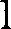 Учебно-наглядные пособия по устройству автомобиля (допустимо представлять в виде плаката, стенда, макета, планшета, модели,схемы, кинофильма, видеофильма, мультимедийных слайдов)Бензиновый (дизельный) двигатель в разрезе с навесным оборудованием и в сборе со сцеплением в разрезе, коробкой передач в разрезеПередняя подвеска и рулевой механизм в разрезеЗадний мост в разрезе в сборе с тормозными механизмами и фрагментом карданной передачиКомплект деталей кривошипно-шатунного механизма:поршень в разрезе в сборе с кольцами, поршневым пальцем, шатуном и фрагментом коленчатого валаКомплект деталей газораспределительного механизма:фрагмент распределительного вала;впускной клапан;выпускной клапан;пружины клапана;рычаг привода клапана;направляющая втулка клапана Комплект деталей системы охлаждения:фрагмент радиатора в разрезе;жидкостный насос в разрезе;термостат в разрезеКомплект деталей системы смазки:масляный насос в разрезе;масляный фильтр в разрезе Комплект деталей системы питания: п) бенаинового двигателя:бензонасос (электробензонасос) в разрезе;комплект1Безопасность пешеходов и велосипедистов Типичные ошибки пешеходовТиповые примеры допускаемых нарушений правил дорожного движенияУстройство и техническое обслуживание транспортных средств категории «D» как объектов управленияКлассификация автобусовштука штука штукаштука1111Общее устройство автобусаштука1Кузов, органы управления и контрольно-измерительные приборы, системы пассивной безопасностиівтука1Общее устройство и принцип работы двигателяштука1Кривошипно-шатунный и газораспределительный механизмы двигателяштука1Система охлаждения двигателяштука1Предпусковые подогревателиштука1Система смазки двигателяштука1Системы питания бензиновых двигателейштука1Системы питания дизельных двигателейштука1Системы питания двигателей от газобаллонной установкиштука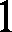 Горюче-смазочные материалы и специальные жидкостиштука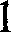 Схемы трансмиссии автомобилей с различными приводамиштука1Общее устройство и принцип работы однодискового и двухдискового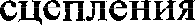 штука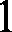 Устройство гидравлического привода сцепленияштука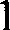 Устройство пневмогидравлического усилителя привода сцепленияштукаОбщее устройство и принцип работы механической коробки переключения передачштукаОбщее устройство и принцип работы автоматической коробки переключения передалштука1Передняя подвескаштука1Задняя подвеска и задняя тележкаштука1Конструкции и маркировка автомобильных шинштука1Общее устройство и состав тормозных системштука1Общее устройство тормозной системы с пневматическим приводомштука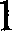 Общее устройство тормозной системы с пневмогидравлическим приводомштука1Общее устройство и принцип работы системы рулевого управления с гидравлическим усилителемштука1Общее устройство и принцип работы системы рулевого управления с электрические усилителемштука1Общее устройство и маркировка аккумуляторных батарей Общее устройство и принцип работы генератораОбщее устройство и принцип работы стартераОбщее устройство и принцип работы бесконтактной и микропроцессорной систем зажиганияОбщее устройство и принцип работы внешних световых приборов и звуковые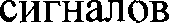 Общее устройство прицепа категории O1 Виды подвесок, применяемых на прицепах Электрооборудование прицепаУстройство узла сцепки и тягово-сцепного устройстваКонтрольный осмотр и ежедневное техническое обслуживание автобуса и прицепаОрганизация и выполнение пассажирских перевозок автомобильным транспортомНормативное правовое обеспечение пассажирских перевозок автомобильным транспортомОрганизация пассажирских перевозок Путевой (маршрутный) лист автобуса Билетно—учетный листЛист регулярности движенияИнформационные материалыИнформационный стендЗакон Российской Федерации от 7 февраля 1992 г. N 2300-1 «О защите прав потребителей» (Собрание законодательства Российской Федерации, 1996, № 3, ст. 140; 2021, N• 24, ст. 4188)Копия лицензии с соответствующим приложением Примерная программаОбразовательная программа Учебный планКалендарный учебный график (на каждую учебную rpyппy) Расписание занятий (на каждую учебную rpyппy)Fрафик учебного вождения (на каждую учебную группу)Схемы учебных маршрутов, утвержденные руководителем организации, осуществляющей образовательную деятельностьКнига жалоб и предложенийАдрес официального сайта в информационно-телекоммуникационной сети«Интернет»штука1Общее устройство и маркировка аккумуляторных батарей Общее устройство и принцип работы генератораОбщее устройство и принцип работы стартераОбщее устройство и принцип работы бесконтактной и микропроцессорной систем зажиганияОбщее устройство и принцип работы внешних световых приборов и звуковыеОбщее устройство прицепа категории O1 Виды подвесок, применяемых на прицепах Электрооборудование прицепаУстройство узла сцепки и тягово-сцепного устройстваКонтрольный осмотр и ежедневное техническое обслуживание автобуса и прицепаОрганизация и выполнение пассажирских перевозок автомобильным транспортомНормативное правовое обеспечение пассажирских перевозок автомобильным транспортомОрганизация пассажирских перевозок Путевой (маршрутный) лист автобуса Билетно—учетный листЛист регулярности движенияИнформационные материалыИнформационный стендЗакон Российской Федерации от 7 февраля 1992 г. N 2300-1 «О защите прав потребителей» (Собрание законодательства Российской Федерации, 1996, № 3, ст. 140; 2021, N• 24, ст. 4188)Копия лицензии с соответствующим приложением Примерная программаОбразовательная программа Учебный планКалендарный учебный график (на каждую учебную rpyппy) Расписание занятий (на каждую учебную rpyппy)Fрафик учебного вождения (на каждую учебную группу)Схемы учебных маршрутов, утвержденные руководителем организации, осуществляющей образовательную деятельностьКнига жалоб и предложенийАдрес официального сайта в информационно-телекоммуникационной сети«Интернет»Штука1Общее устройство и маркировка аккумуляторных батарей Общее устройство и принцип работы генератораОбщее устройство и принцип работы стартераОбщее устройство и принцип работы бесконтактной и микропроцессорной систем зажиганияОбщее устройство и принцип работы внешних световых приборов и звуковыеОбщее устройство прицепа категории O1 Виды подвесок, применяемых на прицепах Электрооборудование прицепаУстройство узла сцепки и тягово-сцепного устройстваКонтрольный осмотр и ежедневное техническое обслуживание автобуса и прицепаОрганизация и выполнение пассажирских перевозок автомобильным транспортомНормативное правовое обеспечение пассажирских перевозок автомобильным транспортомОрганизация пассажирских перевозок Путевой (маршрутный) лист автобуса Билетно—учетный листЛист регулярности движенияИнформационные материалыИнформационный стендЗакон Российской Федерации от 7 февраля 1992 г. N 2300-1 «О защите прав потребителей» (Собрание законодательства Российской Федерации, 1996, № 3, ст. 140; 2021, N• 24, ст. 4188)Копия лицензии с соответствующим приложением Примерная программаОбразовательная программа Учебный планКалендарный учебный график (на каждую учебную rpyппy) Расписание занятий (на каждую учебную rpyппy)Fрафик учебного вождения (на каждую учебную группу)Схемы учебных маршрутов, утвержденные руководителем организации, осуществляющей образовательную деятельностьКнига жалоб и предложенийАдрес официального сайта в информационно-телекоммуникационной сети«Интернет»Штука1Общее устройство и маркировка аккумуляторных батарей Общее устройство и принцип работы генератораОбщее устройство и принцип работы стартераОбщее устройство и принцип работы бесконтактной и микропроцессорной систем зажиганияОбщее устройство и принцип работы внешних световых приборов и звуковыеОбщее устройство прицепа категории O1 Виды подвесок, применяемых на прицепах Электрооборудование прицепаУстройство узла сцепки и тягово-сцепного устройстваКонтрольный осмотр и ежедневное техническое обслуживание автобуса и прицепаОрганизация и выполнение пассажирских перевозок автомобильным транспортомНормативное правовое обеспечение пассажирских перевозок автомобильным транспортомОрганизация пассажирских перевозок Путевой (маршрутный) лист автобуса Билетно—учетный листЛист регулярности движенияИнформационные материалыИнформационный стендЗакон Российской Федерации от 7 февраля 1992 г. N 2300-1 «О защите прав потребителей» (Собрание законодательства Российской Федерации, 1996, № 3, ст. 140; 2021, N• 24, ст. 4188)Копия лицензии с соответствующим приложением Примерная программаОбразовательная программа Учебный планКалендарный учебный график (на каждую учебную rpyппy) Расписание занятий (на каждую учебную rpyппy)Fрафик учебного вождения (на каждую учебную группу)Схемы учебных маршрутов, утвержденные руководителем организации, осуществляющей образовательную деятельностьКнига жалоб и предложенийАдрес официального сайта в информационно-телекоммуникационной сети«Интернет»Штука1Общее устройство и маркировка аккумуляторных батарей Общее устройство и принцип работы генератораОбщее устройство и принцип работы стартераОбщее устройство и принцип работы бесконтактной и микропроцессорной систем зажиганияОбщее устройство и принцип работы внешних световых приборов и звуковыеОбщее устройство прицепа категории O1 Виды подвесок, применяемых на прицепах Электрооборудование прицепаУстройство узла сцепки и тягово-сцепного устройстваКонтрольный осмотр и ежедневное техническое обслуживание автобуса и прицепаОрганизация и выполнение пассажирских перевозок автомобильным транспортомНормативное правовое обеспечение пассажирских перевозок автомобильным транспортомОрганизация пассажирских перевозок Путевой (маршрутный) лист автобуса Билетно—учетный листЛист регулярности движенияИнформационные материалыИнформационный стендЗакон Российской Федерации от 7 февраля 1992 г. N 2300-1 «О защите прав потребителей» (Собрание законодательства Российской Федерации, 1996, № 3, ст. 140; 2021, N• 24, ст. 4188)Копия лицензии с соответствующим приложением Примерная программаОбразовательная программа Учебный планКалендарный учебный график (на каждую учебную rpyппy) Расписание занятий (на каждую учебную rpyппy)Fрафик учебного вождения (на каждую учебную группу)Схемы учебных маршрутов, утвержденные руководителем организации, осуществляющей образовательную деятельностьКнига жалоб и предложенийАдрес официального сайта в информационно-телекоммуникационной сети«Интернет»Штука1Общее устройство и маркировка аккумуляторных батарей Общее устройство и принцип работы генератораОбщее устройство и принцип работы стартераОбщее устройство и принцип работы бесконтактной и микропроцессорной систем зажиганияОбщее устройство и принцип работы внешних световых приборов и звуковыеОбщее устройство прицепа категории O1 Виды подвесок, применяемых на прицепах Электрооборудование прицепаУстройство узла сцепки и тягово-сцепного устройстваКонтрольный осмотр и ежедневное техническое обслуживание автобуса и прицепаОрганизация и выполнение пассажирских перевозок автомобильным транспортомНормативное правовое обеспечение пассажирских перевозок автомобильным транспортомОрганизация пассажирских перевозок Путевой (маршрутный) лист автобуса Билетно—учетный листЛист регулярности движенияИнформационные материалыИнформационный стендЗакон Российской Федерации от 7 февраля 1992 г. N 2300-1 «О защите прав потребителей» (Собрание законодательства Российской Федерации, 1996, № 3, ст. 140; 2021, N• 24, ст. 4188)Копия лицензии с соответствующим приложением Примерная программаОбразовательная программа Учебный планКалендарный учебный график (на каждую учебную rpyппy) Расписание занятий (на каждую учебную rpyппy)Fрафик учебного вождения (на каждую учебную группу)Схемы учебных маршрутов, утвержденные руководителем организации, осуществляющей образовательную деятельностьКнига жалоб и предложенийАдрес официального сайта в информационно-телекоммуникационной сети«Интернет»Штука1Общее устройство и маркировка аккумуляторных батарей Общее устройство и принцип работы генератораОбщее устройство и принцип работы стартераОбщее устройство и принцип работы бесконтактной и микропроцессорной систем зажиганияОбщее устройство и принцип работы внешних световых приборов и звуковыеОбщее устройство прицепа категории O1 Виды подвесок, применяемых на прицепах Электрооборудование прицепаУстройство узла сцепки и тягово-сцепного устройстваКонтрольный осмотр и ежедневное техническое обслуживание автобуса и прицепаОрганизация и выполнение пассажирских перевозок автомобильным транспортомНормативное правовое обеспечение пассажирских перевозок автомобильным транспортомОрганизация пассажирских перевозок Путевой (маршрутный) лист автобуса Билетно—учетный листЛист регулярности движенияИнформационные материалыИнформационный стендЗакон Российской Федерации от 7 февраля 1992 г. N 2300-1 «О защите прав потребителей» (Собрание законодательства Российской Федерации, 1996, № 3, ст. 140; 2021, N• 24, ст. 4188)Копия лицензии с соответствующим приложением Примерная программаОбразовательная программа Учебный планКалендарный учебный график (на каждую учебную rpyппy) Расписание занятий (на каждую учебную rpyппy)Fрафик учебного вождения (на каждую учебную группу)Схемы учебных маршрутов, утвержденные руководителем организации, осуществляющей образовательную деятельностьКнига жалоб и предложенийАдрес официального сайта в информационно-телекоммуникационной сети«Интернет»Штука1Общее устройство и маркировка аккумуляторных батарей Общее устройство и принцип работы генератораОбщее устройство и принцип работы стартераОбщее устройство и принцип работы бесконтактной и микропроцессорной систем зажиганияОбщее устройство и принцип работы внешних световых приборов и звуковыеОбщее устройство прицепа категории O1 Виды подвесок, применяемых на прицепах Электрооборудование прицепаУстройство узла сцепки и тягово-сцепного устройстваКонтрольный осмотр и ежедневное техническое обслуживание автобуса и прицепаОрганизация и выполнение пассажирских перевозок автомобильным транспортомНормативное правовое обеспечение пассажирских перевозок автомобильным транспортомОрганизация пассажирских перевозок Путевой (маршрутный) лист автобуса Билетно—учетный листЛист регулярности движенияИнформационные материалыИнформационный стендЗакон Российской Федерации от 7 февраля 1992 г. N 2300-1 «О защите прав потребителей» (Собрание законодательства Российской Федерации, 1996, № 3, ст. 140; 2021, N• 24, ст. 4188)Копия лицензии с соответствующим приложением Примерная программаОбразовательная программа Учебный планКалендарный учебный график (на каждую учебную rpyппy) Расписание занятий (на каждую учебную rpyппy)Fрафик учебного вождения (на каждую учебную группу)Схемы учебных маршрутов, утвержденные руководителем организации, осуществляющей образовательную деятельностьКнига жалоб и предложенийАдрес официального сайта в информационно-телекоммуникационной сети«Интернет»Штука1Общее устройство и маркировка аккумуляторных батарей Общее устройство и принцип работы генератораОбщее устройство и принцип работы стартераОбщее устройство и принцип работы бесконтактной и микропроцессорной систем зажиганияОбщее устройство и принцип работы внешних световых приборов и звуковыеОбщее устройство прицепа категории O1 Виды подвесок, применяемых на прицепах Электрооборудование прицепаУстройство узла сцепки и тягово-сцепного устройстваКонтрольный осмотр и ежедневное техническое обслуживание автобуса и прицепаОрганизация и выполнение пассажирских перевозок автомобильным транспортомНормативное правовое обеспечение пассажирских перевозок автомобильным транспортомОрганизация пассажирских перевозок Путевой (маршрутный) лист автобуса Билетно—учетный листЛист регулярности движенияИнформационные материалыИнформационный стендЗакон Российской Федерации от 7 февраля 1992 г. N 2300-1 «О защите прав потребителей» (Собрание законодательства Российской Федерации, 1996, № 3, ст. 140; 2021, N• 24, ст. 4188)Копия лицензии с соответствующим приложением Примерная программаОбразовательная программа Учебный планКалендарный учебный график (на каждую учебную rpyппy) Расписание занятий (на каждую учебную rpyппy)Fрафик учебного вождения (на каждую учебную группу)Схемы учебных маршрутов, утвержденные руководителем организации, осуществляющей образовательную деятельностьКнига жалоб и предложенийАдрес официального сайта в информационно-телекоммуникационной сети«Интернет»Штука1Общее устройство и маркировка аккумуляторных батарей Общее устройство и принцип работы генератораОбщее устройство и принцип работы стартераОбщее устройство и принцип работы бесконтактной и микропроцессорной систем зажиганияОбщее устройство и принцип работы внешних световых приборов и звуковыеОбщее устройство прицепа категории O1 Виды подвесок, применяемых на прицепах Электрооборудование прицепаУстройство узла сцепки и тягово-сцепного устройстваКонтрольный осмотр и ежедневное техническое обслуживание автобуса и прицепаОрганизация и выполнение пассажирских перевозок автомобильным транспортомНормативное правовое обеспечение пассажирских перевозок автомобильным транспортомОрганизация пассажирских перевозок Путевой (маршрутный) лист автобуса Билетно—учетный листЛист регулярности движенияИнформационные материалыИнформационный стендЗакон Российской Федерации от 7 февраля 1992 г. N 2300-1 «О защите прав потребителей» (Собрание законодательства Российской Федерации, 1996, № 3, ст. 140; 2021, N• 24, ст. 4188)Копия лицензии с соответствующим приложением Примерная программаОбразовательная программа Учебный планКалендарный учебный график (на каждую учебную rpyппy) Расписание занятий (на каждую учебную rpyппy)Fрафик учебного вождения (на каждую учебную группу)Схемы учебных маршрутов, утвержденные руководителем организации, осуществляющей образовательную деятельностьКнига жалоб и предложенийАдрес официального сайта в информационно-телекоммуникационной сети«Интернет»Штука1Общее устройство и маркировка аккумуляторных батарей Общее устройство и принцип работы генератораОбщее устройство и принцип работы стартераОбщее устройство и принцип работы бесконтактной и микропроцессорной систем зажиганияОбщее устройство и принцип работы внешних световых приборов и звуковыеОбщее устройство прицепа категории O1 Виды подвесок, применяемых на прицепах Электрооборудование прицепаУстройство узла сцепки и тягово-сцепного устройстваКонтрольный осмотр и ежедневное техническое обслуживание автобуса и прицепаОрганизация и выполнение пассажирских перевозок автомобильным транспортомНормативное правовое обеспечение пассажирских перевозок автомобильным транспортомОрганизация пассажирских перевозок Путевой (маршрутный) лист автобуса Билетно—учетный листЛист регулярности движенияИнформационные материалыИнформационный стендЗакон Российской Федерации от 7 февраля 1992 г. N 2300-1 «О защите прав потребителей» (Собрание законодательства Российской Федерации, 1996, № 3, ст. 140; 2021, N• 24, ст. 4188)Копия лицензии с соответствующим приложением Примерная программаОбразовательная программа Учебный планКалендарный учебный график (на каждую учебную rpyппy) Расписание занятий (на каждую учебную rpyппy)Fрафик учебного вождения (на каждую учебную группу)Схемы учебных маршрутов, утвержденные руководителем организации, осуществляющей образовательную деятельностьКнига жалоб и предложенийАдрес официального сайта в информационно-телекоммуникационной сети«Интернет»Штука1Общее устройство и маркировка аккумуляторных батарей Общее устройство и принцип работы генератораОбщее устройство и принцип работы стартераОбщее устройство и принцип работы бесконтактной и микропроцессорной систем зажиганияОбщее устройство и принцип работы внешних световых приборов и звуковыеОбщее устройство прицепа категории O1 Виды подвесок, применяемых на прицепах Электрооборудование прицепаУстройство узла сцепки и тягово-сцепного устройстваКонтрольный осмотр и ежедневное техническое обслуживание автобуса и прицепаОрганизация и выполнение пассажирских перевозок автомобильным транспортомНормативное правовое обеспечение пассажирских перевозок автомобильным транспортомОрганизация пассажирских перевозок Путевой (маршрутный) лист автобуса Билетно—учетный листЛист регулярности движенияИнформационные материалыИнформационный стендЗакон Российской Федерации от 7 февраля 1992 г. N 2300-1 «О защите прав потребителей» (Собрание законодательства Российской Федерации, 1996, № 3, ст. 140; 2021, N• 24, ст. 4188)Копия лицензии с соответствующим приложением Примерная программаОбразовательная программа Учебный планКалендарный учебный график (на каждую учебную rpyппy) Расписание занятий (на каждую учебную rpyппy)Fрафик учебного вождения (на каждую учебную группу)Схемы учебных маршрутов, утвержденные руководителем организации, осуществляющей образовательную деятельностьКнига жалоб и предложенийАдрес официального сайта в информационно-телекоммуникационной сети«Интернет»Штука1Общее устройство и маркировка аккумуляторных батарей Общее устройство и принцип работы генератораОбщее устройство и принцип работы стартераОбщее устройство и принцип работы бесконтактной и микропроцессорной систем зажиганияОбщее устройство и принцип работы внешних световых приборов и звуковыеОбщее устройство прицепа категории O1 Виды подвесок, применяемых на прицепах Электрооборудование прицепаУстройство узла сцепки и тягово-сцепного устройстваКонтрольный осмотр и ежедневное техническое обслуживание автобуса и прицепаОрганизация и выполнение пассажирских перевозок автомобильным транспортомНормативное правовое обеспечение пассажирских перевозок автомобильным транспортомОрганизация пассажирских перевозок Путевой (маршрутный) лист автобуса Билетно—учетный листЛист регулярности движенияИнформационные материалыИнформационный стендЗакон Российской Федерации от 7 февраля 1992 г. N 2300-1 «О защите прав потребителей» (Собрание законодательства Российской Федерации, 1996, № 3, ст. 140; 2021, N• 24, ст. 4188)Копия лицензии с соответствующим приложением Примерная программаОбразовательная программа Учебный планКалендарный учебный график (на каждую учебную rpyппy) Расписание занятий (на каждую учебную rpyппy)Fрафик учебного вождения (на каждую учебную группу)Схемы учебных маршрутов, утвержденные руководителем организации, осуществляющей образовательную деятельностьКнига жалоб и предложенийАдрес официального сайта в информационно-телекоммуникационной сети«Интернет»Штука1Общее устройство и маркировка аккумуляторных батарей Общее устройство и принцип работы генератораОбщее устройство и принцип работы стартераОбщее устройство и принцип работы бесконтактной и микропроцессорной систем зажиганияОбщее устройство и принцип работы внешних световых приборов и звуковыеОбщее устройство прицепа категории O1 Виды подвесок, применяемых на прицепах Электрооборудование прицепаУстройство узла сцепки и тягово-сцепного устройстваКонтрольный осмотр и ежедневное техническое обслуживание автобуса и прицепаОрганизация и выполнение пассажирских перевозок автомобильным транспортомНормативное правовое обеспечение пассажирских перевозок автомобильным транспортомОрганизация пассажирских перевозок Путевой (маршрутный) лист автобуса Билетно—учетный листЛист регулярности движенияИнформационные материалыИнформационный стендЗакон Российской Федерации от 7 февраля 1992 г. N 2300-1 «О защите прав потребителей» (Собрание законодательства Российской Федерации, 1996, № 3, ст. 140; 2021, N• 24, ст. 4188)Копия лицензии с соответствующим приложением Примерная программаОбразовательная программа Учебный планКалендарный учебный график (на каждую учебную rpyппy) Расписание занятий (на каждую учебную rpyппy)Fрафик учебного вождения (на каждую учебную группу)Схемы учебных маршрутов, утвержденные руководителем организации, осуществляющей образовательную деятельностьКнига жалоб и предложенийАдрес официального сайта в информационно-телекоммуникационной сети«Интернет»штука1Общее устройство и маркировка аккумуляторных батарей Общее устройство и принцип работы генератораОбщее устройство и принцип работы стартераОбщее устройство и принцип работы бесконтактной и микропроцессорной систем зажиганияОбщее устройство и принцип работы внешних световых приборов и звуковыеОбщее устройство прицепа категории O1 Виды подвесок, применяемых на прицепах Электрооборудование прицепаУстройство узла сцепки и тягово-сцепного устройстваКонтрольный осмотр и ежедневное техническое обслуживание автобуса и прицепаОрганизация и выполнение пассажирских перевозок автомобильным транспортомНормативное правовое обеспечение пассажирских перевозок автомобильным транспортомОрганизация пассажирских перевозок Путевой (маршрутный) лист автобуса Билетно—учетный листЛист регулярности движенияИнформационные материалыИнформационный стендЗакон Российской Федерации от 7 февраля 1992 г. N 2300-1 «О защите прав потребителей» (Собрание законодательства Российской Федерации, 1996, № 3, ст. 140; 2021, N• 24, ст. 4188)Копия лицензии с соответствующим приложением Примерная программаОбразовательная программа Учебный планКалендарный учебный график (на каждую учебную rpyппy) Расписание занятий (на каждую учебную rpyппy)Fрафик учебного вождения (на каждую учебную группу)Схемы учебных маршрутов, утвержденные руководителем организации, осуществляющей образовательную деятельностьКнига жалоб и предложенийАдрес официального сайта в информационно-телекоммуникационной сети«Интернет»штука1Общее устройство и маркировка аккумуляторных батарей Общее устройство и принцип работы генератораОбщее устройство и принцип работы стартераОбщее устройство и принцип работы бесконтактной и микропроцессорной систем зажиганияОбщее устройство и принцип работы внешних световых приборов и звуковыеОбщее устройство прицепа категории O1 Виды подвесок, применяемых на прицепах Электрооборудование прицепаУстройство узла сцепки и тягово-сцепного устройстваКонтрольный осмотр и ежедневное техническое обслуживание автобуса и прицепаОрганизация и выполнение пассажирских перевозок автомобильным транспортомНормативное правовое обеспечение пассажирских перевозок автомобильным транспортомОрганизация пассажирских перевозок Путевой (маршрутный) лист автобуса Билетно—учетный листЛист регулярности движенияИнформационные материалыИнформационный стендЗакон Российской Федерации от 7 февраля 1992 г. N 2300-1 «О защите прав потребителей» (Собрание законодательства Российской Федерации, 1996, № 3, ст. 140; 2021, N• 24, ст. 4188)Копия лицензии с соответствующим приложением Примерная программаОбразовательная программа Учебный планКалендарный учебный график (на каждую учебную rpyппy) Расписание занятий (на каждую учебную rpyппy)Fрафик учебного вождения (на каждую учебную группу)Схемы учебных маршрутов, утвержденные руководителем организации, осуществляющей образовательную деятельностьКнига жалоб и предложенийАдрес официального сайта в информационно-телекоммуникационной сети«Интернет»штука1Общее устройство и маркировка аккумуляторных батарей Общее устройство и принцип работы генератораОбщее устройство и принцип работы стартераОбщее устройство и принцип работы бесконтактной и микропроцессорной систем зажиганияОбщее устройство и принцип работы внешних световых приборов и звуковыеОбщее устройство прицепа категории O1 Виды подвесок, применяемых на прицепах Электрооборудование прицепаУстройство узла сцепки и тягово-сцепного устройстваКонтрольный осмотр и ежедневное техническое обслуживание автобуса и прицепаОрганизация и выполнение пассажирских перевозок автомобильным транспортомНормативное правовое обеспечение пассажирских перевозок автомобильным транспортомОрганизация пассажирских перевозок Путевой (маршрутный) лист автобуса Билетно—учетный листЛист регулярности движенияИнформационные материалыИнформационный стендЗакон Российской Федерации от 7 февраля 1992 г. N 2300-1 «О защите прав потребителей» (Собрание законодательства Российской Федерации, 1996, № 3, ст. 140; 2021, N• 24, ст. 4188)Копия лицензии с соответствующим приложением Примерная программаОбразовательная программа Учебный планКалендарный учебный график (на каждую учебную rpyппy) Расписание занятий (на каждую учебную rpyппy)Fрафик учебного вождения (на каждую учебную группу)Схемы учебных маршрутов, утвержденные руководителем организации, осуществляющей образовательную деятельностьКнига жалоб и предложенийАдрес официального сайта в информационно-телекоммуникационной сети«Интернет»штука1Общее устройство и маркировка аккумуляторных батарей Общее устройство и принцип работы генератораОбщее устройство и принцип работы стартераОбщее устройство и принцип работы бесконтактной и микропроцессорной систем зажиганияОбщее устройство и принцип работы внешних световых приборов и звуковыеОбщее устройство прицепа категории O1 Виды подвесок, применяемых на прицепах Электрооборудование прицепаУстройство узла сцепки и тягово-сцепного устройстваКонтрольный осмотр и ежедневное техническое обслуживание автобуса и прицепаОрганизация и выполнение пассажирских перевозок автомобильным транспортомНормативное правовое обеспечение пассажирских перевозок автомобильным транспортомОрганизация пассажирских перевозок Путевой (маршрутный) лист автобуса Билетно—учетный листЛист регулярности движенияИнформационные материалыИнформационный стендЗакон Российской Федерации от 7 февраля 1992 г. N 2300-1 «О защите прав потребителей» (Собрание законодательства Российской Федерации, 1996, № 3, ст. 140; 2021, N• 24, ст. 4188)Копия лицензии с соответствующим приложением Примерная программаОбразовательная программа Учебный планКалендарный учебный график (на каждую учебную rpyппy) Расписание занятий (на каждую учебную rpyппy)Fрафик учебного вождения (на каждую учебную группу)Схемы учебных маршрутов, утвержденные руководителем организации, осуществляющей образовательную деятельностьКнига жалоб и предложенийАдрес официального сайта в информационно-телекоммуникационной сети«Интернет»штука1Общее устройство и маркировка аккумуляторных батарей Общее устройство и принцип работы генератораОбщее устройство и принцип работы стартераОбщее устройство и принцип работы бесконтактной и микропроцессорной систем зажиганияОбщее устройство и принцип работы внешних световых приборов и звуковыеОбщее устройство прицепа категории O1 Виды подвесок, применяемых на прицепах Электрооборудование прицепаУстройство узла сцепки и тягово-сцепного устройстваКонтрольный осмотр и ежедневное техническое обслуживание автобуса и прицепаОрганизация и выполнение пассажирских перевозок автомобильным транспортомНормативное правовое обеспечение пассажирских перевозок автомобильным транспортомОрганизация пассажирских перевозок Путевой (маршрутный) лист автобуса Билетно—учетный листЛист регулярности движенияИнформационные материалыИнформационный стендЗакон Российской Федерации от 7 февраля 1992 г. N 2300-1 «О защите прав потребителей» (Собрание законодательства Российской Федерации, 1996, № 3, ст. 140; 2021, N• 24, ст. 4188)Копия лицензии с соответствующим приложением Примерная программаОбразовательная программа Учебный планКалендарный учебный график (на каждую учебную rpyппy) Расписание занятий (на каждую учебную rpyппy)Fрафик учебного вождения (на каждую учебную группу)Схемы учебных маршрутов, утвержденные руководителем организации, осуществляющей образовательную деятельностьКнига жалоб и предложенийАдрес официального сайта в информационно-телекоммуникационной сети«Интернет»штука1Общее устройство и маркировка аккумуляторных батарей Общее устройство и принцип работы генератораОбщее устройство и принцип работы стартераОбщее устройство и принцип работы бесконтактной и микропроцессорной систем зажиганияОбщее устройство и принцип работы внешних световых приборов и звуковыеОбщее устройство прицепа категории O1 Виды подвесок, применяемых на прицепах Электрооборудование прицепаУстройство узла сцепки и тягово-сцепного устройстваКонтрольный осмотр и ежедневное техническое обслуживание автобуса и прицепаОрганизация и выполнение пассажирских перевозок автомобильным транспортомНормативное правовое обеспечение пассажирских перевозок автомобильным транспортомОрганизация пассажирских перевозок Путевой (маршрутный) лист автобуса Билетно—учетный листЛист регулярности движенияИнформационные материалыИнформационный стендЗакон Российской Федерации от 7 февраля 1992 г. N 2300-1 «О защите прав потребителей» (Собрание законодательства Российской Федерации, 1996, № 3, ст. 140; 2021, N• 24, ст. 4188)Копия лицензии с соответствующим приложением Примерная программаОбразовательная программа Учебный планКалендарный учебный график (на каждую учебную rpyппy) Расписание занятий (на каждую учебную rpyппy)Fрафик учебного вождения (на каждую учебную группу)Схемы учебных маршрутов, утвержденные руководителем организации, осуществляющей образовательную деятельностьКнига жалоб и предложенийАдрес официального сайта в информационно-телекоммуникационной сети«Интернет»штука1Общее устройство и маркировка аккумуляторных батарей Общее устройство и принцип работы генератораОбщее устройство и принцип работы стартераОбщее устройство и принцип работы бесконтактной и микропроцессорной систем зажиганияОбщее устройство и принцип работы внешних световых приборов и звуковыеОбщее устройство прицепа категории O1 Виды подвесок, применяемых на прицепах Электрооборудование прицепаУстройство узла сцепки и тягово-сцепного устройстваКонтрольный осмотр и ежедневное техническое обслуживание автобуса и прицепаОрганизация и выполнение пассажирских перевозок автомобильным транспортомНормативное правовое обеспечение пассажирских перевозок автомобильным транспортомОрганизация пассажирских перевозок Путевой (маршрутный) лист автобуса Билетно—учетный листЛист регулярности движенияИнформационные материалыИнформационный стендЗакон Российской Федерации от 7 февраля 1992 г. N 2300-1 «О защите прав потребителей» (Собрание законодательства Российской Федерации, 1996, № 3, ст. 140; 2021, N• 24, ст. 4188)Копия лицензии с соответствующим приложением Примерная программаОбразовательная программа Учебный планКалендарный учебный график (на каждую учебную rpyппy) Расписание занятий (на каждую учебную rpyппy)Fрафик учебного вождения (на каждую учебную группу)Схемы учебных маршрутов, утвержденные руководителем организации, осуществляющей образовательную деятельностьКнига жалоб и предложенийАдрес официального сайта в информационно-телекоммуникационной сети«Интернет»штука1Общее устройство и маркировка аккумуляторных батарей Общее устройство и принцип работы генератораОбщее устройство и принцип работы стартераОбщее устройство и принцип работы бесконтактной и микропроцессорной систем зажиганияОбщее устройство и принцип работы внешних световых приборов и звуковыеОбщее устройство прицепа категории O1 Виды подвесок, применяемых на прицепах Электрооборудование прицепаУстройство узла сцепки и тягово-сцепного устройстваКонтрольный осмотр и ежедневное техническое обслуживание автобуса и прицепаОрганизация и выполнение пассажирских перевозок автомобильным транспортомНормативное правовое обеспечение пассажирских перевозок автомобильным транспортомОрганизация пассажирских перевозок Путевой (маршрутный) лист автобуса Билетно—учетный листЛист регулярности движенияИнформационные материалыИнформационный стендЗакон Российской Федерации от 7 февраля 1992 г. N 2300-1 «О защите прав потребителей» (Собрание законодательства Российской Федерации, 1996, № 3, ст. 140; 2021, N• 24, ст. 4188)Копия лицензии с соответствующим приложением Примерная программаОбразовательная программа Учебный планКалендарный учебный график (на каждую учебную rpyппy) Расписание занятий (на каждую учебную rpyппy)Fрафик учебного вождения (на каждую учебную группу)Схемы учебных маршрутов, утвержденные руководителем организации, осуществляющей образовательную деятельностьКнига жалоб и предложенийАдрес официального сайта в информационно-телекоммуникационной сети«Интернет»штука1Общее устройство и маркировка аккумуляторных батарей Общее устройство и принцип работы генератораОбщее устройство и принцип работы стартераОбщее устройство и принцип работы бесконтактной и микропроцессорной систем зажиганияОбщее устройство и принцип работы внешних световых приборов и звуковыеОбщее устройство прицепа категории O1 Виды подвесок, применяемых на прицепах Электрооборудование прицепаУстройство узла сцепки и тягово-сцепного устройстваКонтрольный осмотр и ежедневное техническое обслуживание автобуса и прицепаОрганизация и выполнение пассажирских перевозок автомобильным транспортомНормативное правовое обеспечение пассажирских перевозок автомобильным транспортомОрганизация пассажирских перевозок Путевой (маршрутный) лист автобуса Билетно—учетный листЛист регулярности движенияИнформационные материалыИнформационный стендЗакон Российской Федерации от 7 февраля 1992 г. N 2300-1 «О защите прав потребителей» (Собрание законодательства Российской Федерации, 1996, № 3, ст. 140; 2021, N• 24, ст. 4188)Копия лицензии с соответствующим приложением Примерная программаОбразовательная программа Учебный планКалендарный учебный график (на каждую учебную rpyппy) Расписание занятий (на каждую учебную rpyппy)Fрафик учебного вождения (на каждую учебную группу)Схемы учебных маршрутов, утвержденные руководителем организации, осуществляющей образовательную деятельностьКнига жалоб и предложенийАдрес официального сайта в информационно-телекоммуникационной сети«Интернет»штука1Общее устройство и маркировка аккумуляторных батарей Общее устройство и принцип работы генератораОбщее устройство и принцип работы стартераОбщее устройство и принцип работы бесконтактной и микропроцессорной систем зажиганияОбщее устройство и принцип работы внешних световых приборов и звуковыеОбщее устройство прицепа категории O1 Виды подвесок, применяемых на прицепах Электрооборудование прицепаУстройство узла сцепки и тягово-сцепного устройстваКонтрольный осмотр и ежедневное техническое обслуживание автобуса и прицепаОрганизация и выполнение пассажирских перевозок автомобильным транспортомНормативное правовое обеспечение пассажирских перевозок автомобильным транспортомОрганизация пассажирских перевозок Путевой (маршрутный) лист автобуса Билетно—учетный листЛист регулярности движенияИнформационные материалыИнформационный стендЗакон Российской Федерации от 7 февраля 1992 г. N 2300-1 «О защите прав потребителей» (Собрание законодательства Российской Федерации, 1996, № 3, ст. 140; 2021, N• 24, ст. 4188)Копия лицензии с соответствующим приложением Примерная программаОбразовательная программа Учебный планКалендарный учебный график (на каждую учебную rpyппy) Расписание занятий (на каждую учебную rpyппy)Fрафик учебного вождения (на каждую учебную группу)Схемы учебных маршрутов, утвержденные руководителем организации, осуществляющей образовательную деятельностьКнига жалоб и предложенийАдрес официального сайта в информационно-телекоммуникационной сети«Интернет»штука1Общее устройство и маркировка аккумуляторных батарей Общее устройство и принцип работы генератораОбщее устройство и принцип работы стартераОбщее устройство и принцип работы бесконтактной и микропроцессорной систем зажиганияОбщее устройство и принцип работы внешних световых приборов и звуковыеОбщее устройство прицепа категории O1 Виды подвесок, применяемых на прицепах Электрооборудование прицепаУстройство узла сцепки и тягово-сцепного устройстваКонтрольный осмотр и ежедневное техническое обслуживание автобуса и прицепаОрганизация и выполнение пассажирских перевозок автомобильным транспортомНормативное правовое обеспечение пассажирских перевозок автомобильным транспортомОрганизация пассажирских перевозок Путевой (маршрутный) лист автобуса Билетно—учетный листЛист регулярности движенияИнформационные материалыИнформационный стендЗакон Российской Федерации от 7 февраля 1992 г. N 2300-1 «О защите прав потребителей» (Собрание законодательства Российской Федерации, 1996, № 3, ст. 140; 2021, N• 24, ст. 4188)Копия лицензии с соответствующим приложением Примерная программаОбразовательная программа Учебный планКалендарный учебный график (на каждую учебную rpyппy) Расписание занятий (на каждую учебную rpyппy)Fрафик учебного вождения (на каждую учебную группу)Схемы учебных маршрутов, утвержденные руководителем организации, осуществляющей образовательную деятельностьКнига жалоб и предложенийАдрес официального сайта в информационно-телекоммуникационной сети«Интернет»штука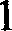 